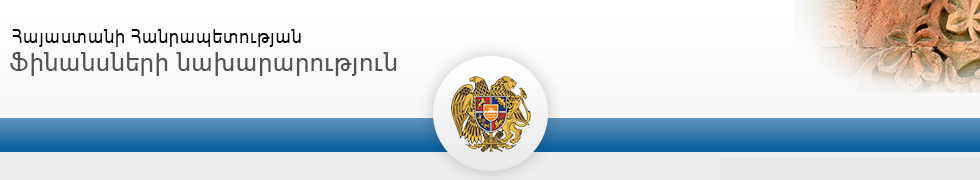 ՀՀ ՀԱՐԿԱԲՅՈՒՋԵՏԱՅԻՆ ՔԱՂԱՔԱԿԱՆՈՒԹՅՈՒՆԸ 2022-2024 ԹՎԱԿԱՆՆԵՐԻՆ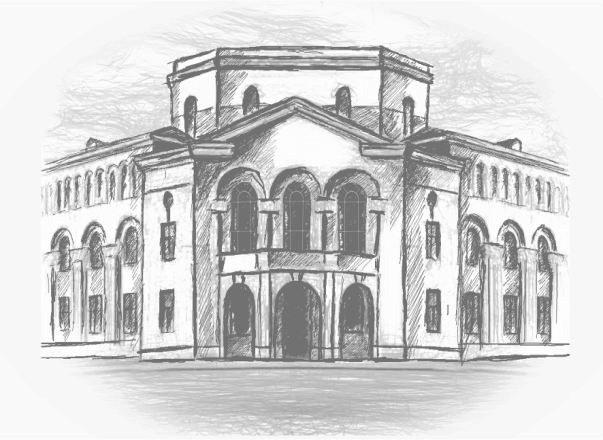 Մակրոտնտեսական քաղաքականության վարչությունԵրևան 2021ՄԱՍ I. ՀԱՐԿԱԲՅՈՒՋԵՏԱՅԻՆ ՔԱՂԱՔԱԿԱՆՈՒԹՅՈՒՆԸՀԱՐԿԱԲՅՈՒՋԵՏԱՅԻՆ ՔԱՂԱՔԱԿԱՆՈՒԹՅԱՆ ՀԻՄՆԱԿԱՆ ՈՒՂՂՈՒԹՅՈՒՆՆԵՐԸ ԵՎ ԿԱՆԽԱՏԵՍՈՒՄՆԵՐԸՀՀ կառավարությունը, ժամանակակից աշխարհում կուտակված գիտելիքին ու փորձին համահունչ, նախագծել և իրականացրել է հակապարբերաշրջանային հարկաբյուջետային քաղաքականություն։ Այսպիսի քաղաքականությունը ենթադրում է, որ տնտեսության վերելքի ժամանակաշրջանում հարկաբյուջետային ազդակը պետք է լինի զսպող, կուտակելով «դիմադրողականության պաշարներ», որպեսզի տնտեսությունը կարողանա դիմակայել անկման ժամանակաշրջաններին, իսկ անկման ժամանակ, խթանող՝ ի հաշիվ կուտակած «դիմադրողականության պաշարների», որպեսզի հնարավոր լինի մեղմել ցնցումների բացասական ազդեցությունները։ ՀԱՐԿԱԲՅՈՒՋԵՏԱՅԻՆ ԸՆԴՀԱՆՈՒՐ ԱԿՆԱՐԿ ԵՎ ՀԱՐԿԱԲՅՈՒՋԵՏԱՅԻՆ ՇՐՋԱՆԱԿ2018-2019 թվականների բարձր տնտեսական աճի պայմաններում իրականացված հարկաբյուջետային քաղաքականությունը միտված է եղել ՀՀ կառավարության պարտքի կայունության ապահովմանը, ինչի արդյունքում հնարավոր է եղել նվազեցնել կառավարության պարտքի բեռը՝ 2019թ. վերջում հասցնելով այն ՀՆԱ-ի 50.1%-ին (մինչ 2021 թվականին ՀՆԱ-ի վերանայումը այն կազմում էր 49.9%):2020 թվականի ընթացքում տեղի ունեցած և իրենց բնույթով աննախադեպ բացասական ցնցումներ պարունակող զարգացումների (կորոնավիրուսի համավարակ և Արցախյան պատերազմ) արդյունքում տեղի ունեցած տնտեսական անկման պայմաններում կառավարությունն իրականացրել է հակապարբերաշրջանային հարկաբյուջետային քաղաքականություն, ինչի արդյունքում արձանագրվել է պետական բյուջեի ծախսերի զգալի աճ՝ պայմանավորված պետական բյուջեով նախատեսված, ինչպես նաև հակաճգնաժամային միջոցառումների և ռազմական գործողությունների հետևանքով ծագած լրացուցիչ ծախսերի կարիքով, ինչը հանգեցրել է պետական բյուջեի պակասուրդի և կառավարության պարտքի աճին։COVID-19 համավարակի հետևանքներով առաջացած իրավիճակը և Արցախյան պատերազմը հարկաբյուջետային կանոններով սահմանված կարգով համարվել են «բացառիկ դեպքեր», որի հիման վրա 2020 թվականին կիրառել է պարտքի և ծախսերի բնականոն իրավիճակի համար գործող կանոններից տարբերվող մոտեցումներ։ Հաշվի առնելով 2020թ. տեղի ունեցեած բացասական երևույթնեի երկարատև ազդեցությունները՝ «բացառիկ դեպքի» կարգավորումները շարունակվել են նաև 2021 թվականին:2021 թվականին տնտեսության որոշակի վերականգնման և թույլ պահանջարկի պայմաններում հարկաբյուջետային քաղաքականության նպատակն է ապահովել հարկաբյուջետային կայունությունը՝ միաժամանակ աջակցելով տնտեսական վերականգնմանը և պայմաններ ստեղծել ՀՀ կառավարության պարտքի նվազման համար։ Այդ նպատակով, 2021թ. սկզբում հարկաբյուջետային քաղաքականության ազդեցությունն ամբողջական պահանջարկի վրա եղել է խթանող, ինչն աստիճանաբար կթուլանա՝ տարեկան կտրվածքով դառնալով զսպող:Կառավարությունը 2021 թվականին շարունակում է իրականացնել հակաճգնաժամային միջոցառումները ուղղված ինչպես կորոնավիրուսի, այնպես էլ Արցախյան պատերազմի բացասական հետևանքների մեղմմանը:Միջնաժամկետում հարկաբյուջետային քաղաքականության նպատակն է սահուն կերպով նվազեցնել կառավարության պարտքի բեռը՝ 2024 թվականին հասցնելով այն 56.8%-ի, այնուհետև հետագա տարիներին ապահովել կառավարության պարտքի բեռի նվազող ուղղությունը՝ մինչև 2026 թվականը հասցնելով այն ՀՆԱ-ի շուրջ 54%-ին, ինչը հնարավորություն կտա ստեղծել «հարկաբյուջետային տարածք» հնարավոր շոկերին արձագանքելու նպատակով:Միջնաժամկետ հորիզոնում կանխատեսվող տնտեսական վերականգնման, հարկային վարչարարության բարելավման և հարկային օրենդրության բարեփոխումների արդյունքում ակնկալվում է հարկեր/ՀՆԱ-ի բարելավում՝ տարեկան շուրջ 0.4 տոկոսային կետով:Տնտեսության վերականգնմանը զուգահեռ, միջնաժամկետում վերադարձ կկատարվի հարկաբյուջետային կանոններով սահմանված պետական ֆինանսների «ոսկե կանոնների» տրամաբանությանը՝ կայուն հիմքեր ստեղծելով երկարաժամկետ տնտեսական աճի ապահովման համար: Մասնավորապես՝ կապահովվի պարտք/ՀՆԱ հարաբերակցության նվազող հետագիծը և ծախսերի կառուցվածքի բարելավումը, ինչպես նաև հետևողական քայլեր կկատարվեն ծախսերի գծով խնայողությունների և եկամուտների ավելացման ուղղությամբ: Հարկաբյուջետային քաղաքականության ազդեցությունը ամբողջական պահանջարկի վրա կոնսոլիդացիայի իրականացման պայմաններում, գնահատվում է չեզոք:Տտնտեսության վերականգնման ընթացքի և տևողության հետ կապված, այնպես էլ հարկաբյուջետային քաղաքականության միջոցառումների չափի և ժամկետների, ինչպես նաև վերջիններիս արդյունավետության գծով առկա անորոշություններից բխող ռիսկերի ի հայտ գալու պայմաններում առաջիկա տարիների հարկաբյուջետային շրջանակը վերանայման կարիք կունենա։Աղյուսակ 2.1։ 2022-2024թթ. ՄԺԾԾ (ներառյալ 2022թ. պետական բյուջեի) հարկաբյուջետային շրջանակԱղբյուրը՝ ՀՀ ՖՆ կանխատեսումներ  ՀԱՐԿԱԲՅՈՒՋԵՏԱՅԻՆ ԸՆԴՀԱՆՈՒՐ ԱԿՆԱՐԿ ԵՎ ՀԱՐԿԱԲՅՈՒՋԵՏԱՅԻՆ ՇՐՋԱՆԱԿ2018-2019 թվականների բարձր տնտեսական աճի պայմաններում իրականացված հարկաբյուջետային քաղաքականությունը միտված է եղել ՀՀ կառավարության պարտքի կայունության ապահովմանը, ինչի արդյունքում հնարավոր է եղել նվազեցնել կառավարության պարտքի բեռը՝ 2019թ. վերջում հասցնելով այն ՀՆԱ-ի 50.1%-ին (մինչ 2021 թվականին ՀՆԱ-ի վերանայումը այն կազմում էր 49.9%):2020 թվականի ընթացքում տեղի ունեցած և իրենց բնույթով աննախադեպ բացասական ցնցումներ պարունակող զարգացումների (կորոնավիրուսի համավարակ և Արցախյան պատերազմ) արդյունքում տեղի ունեցած տնտեսական անկման պայմաններում կառավարությունն իրականացրել է հակապարբերաշրջանային հարկաբյուջետային քաղաքականություն, ինչի արդյունքում արձանագրվել է պետական բյուջեի ծախսերի զգալի աճ՝ պայմանավորված պետական բյուջեով նախատեսված, ինչպես նաև հակաճգնաժամային միջոցառումների և ռազմական գործողությունների հետևանքով ծագած լրացուցիչ ծախսերի կարիքով, ինչը հանգեցրել է պետական բյուջեի պակասուրդի և կառավարության պարտքի աճին։COVID-19 համավարակի հետևանքներով առաջացած իրավիճակը և Արցախյան պատերազմը հարկաբյուջետային կանոններով սահմանված կարգով համարվել են «բացառիկ դեպքեր», որի հիման վրա 2020 թվականին կիրառել է պարտքի և ծախսերի բնականոն իրավիճակի համար գործող կանոններից տարբերվող մոտեցումներ։ Հաշվի առնելով 2020թ. տեղի ունեցեած բացասական երևույթնեի երկարատև ազդեցությունները՝ «բացառիկ դեպքի» կարգավորումները շարունակվել են նաև 2021 թվականին:2021 թվականին տնտեսության որոշակի վերականգնման և թույլ պահանջարկի պայմաններում հարկաբյուջետային քաղաքականության նպատակն է ապահովել հարկաբյուջետային կայունությունը՝ միաժամանակ աջակցելով տնտեսական վերականգնմանը և պայմաններ ստեղծել ՀՀ կառավարության պարտքի նվազման համար։ Այդ նպատակով, 2021թ. սկզբում հարկաբյուջետային քաղաքականության ազդեցությունն ամբողջական պահանջարկի վրա եղել է խթանող, ինչն աստիճանաբար կթուլանա՝ տարեկան կտրվածքով դառնալով զսպող:Կառավարությունը 2021 թվականին շարունակում է իրականացնել հակաճգնաժամային միջոցառումները ուղղված ինչպես կորոնավիրուսի, այնպես էլ Արցախյան պատերազմի բացասական հետևանքների մեղմմանը:Միջնաժամկետում հարկաբյուջետային քաղաքականության նպատակն է սահուն կերպով նվազեցնել կառավարության պարտքի բեռը՝ 2024 թվականին հասցնելով այն 56.8%-ի, այնուհետև հետագա տարիներին ապահովել կառավարության պարտքի բեռի նվազող ուղղությունը՝ մինչև 2026 թվականը հասցնելով այն ՀՆԱ-ի շուրջ 54%-ին, ինչը հնարավորություն կտա ստեղծել «հարկաբյուջետային տարածք» հնարավոր շոկերին արձագանքելու նպատակով:Միջնաժամկետ հորիզոնում կանխատեսվող տնտեսական վերականգնման, հարկային վարչարարության բարելավման և հարկային օրենդրության բարեփոխումների արդյունքում ակնկալվում է հարկեր/ՀՆԱ-ի բարելավում՝ տարեկան շուրջ 0.4 տոկոսային կետով:Տնտեսության վերականգնմանը զուգահեռ, միջնաժամկետում վերադարձ կկատարվի հարկաբյուջետային կանոններով սահմանված պետական ֆինանսների «ոսկե կանոնների» տրամաբանությանը՝ կայուն հիմքեր ստեղծելով երկարաժամկետ տնտեսական աճի ապահովման համար: Մասնավորապես՝ կապահովվի պարտք/ՀՆԱ հարաբերակցության նվազող հետագիծը և ծախսերի կառուցվածքի բարելավումը, ինչպես նաև հետևողական քայլեր կկատարվեն ծախսերի գծով խնայողությունների և եկամուտների ավելացման ուղղությամբ: Հարկաբյուջետային քաղաքականության ազդեցությունը ամբողջական պահանջարկի վրա կոնսոլիդացիայի իրականացման պայմաններում, գնահատվում է չեզոք:Տտնտեսության վերականգնման ընթացքի և տևողության հետ կապված, այնպես էլ հարկաբյուջետային քաղաքականության միջոցառումների չափի և ժամկետների, ինչպես նաև վերջիններիս արդյունավետության գծով առկա անորոշություններից բխող ռիսկերի ի հայտ գալու պայմաններում առաջիկա տարիների հարկաբյուջետային շրջանակը վերանայման կարիք կունենա։Աղյուսակ 2.1։ 2022-2024թթ. ՄԺԾԾ (ներառյալ 2022թ. պետական բյուջեի) հարկաբյուջետային շրջանակԱղբյուրը՝ ՀՀ ՖՆ կանխատեսումներՄԻՋՆԱԺԱՄԿԵՏ ՀԱՐԿԱԲՅՈՒՋԵՏԱՅԻՆ ՔԱՂԱՔԱԿԱՆՈՒԹՅԱՆ ԱՌԱՋՆԱՀԵՐԹՈՒԹՅՈՒՆՆԵՐԸ ԵՎ ՆՊԱՏԱԿՆԵՐԸՀՀ կառավարության հարկաբյուջետային քաղաքականության առաջնահերթությունները և նպատակները արտացոլված են ՀՀ կառավարության ծրագրում ու ըստ անհրաժեշտության առանձին կարգավորումներով սահմանված են նաև ՀՀ օրենսդրությամբ`Տնտեսական աճի մոդել։ ՀՀ կառավարության (այսուհետ` Կառավարություն) գործունեությունը միտված է լինելու ՀՀ-ում բարձր տեխնոլոգիական, արդյունաբերական, ինչպես նաև բնապահպանական բարձր չափանիշներին համապատասխանող, արտահանմանը միտված մրցունակ և ներառական տնտեսություն կառուցելուն: Հարկային քաղաքականություն։ Հարկային քաղաքականությունը ուղղվում է տնտեսության ներդրումային գրավչության բարձրացմանն ու տնտեսական ակտիվության մակարդակի բարելավմանը՝ դրանով իսկ ստեղծելով կայուն նախադրյալներ՝ արտահանման և երկարաժամկետ տնտեսական աճի, հանրային բարիքի վերաբաշխման և հարկաբյուջետային կայունության ամրապնդման համար: Կառավարությունը հարկային վարչարարության արդյունավետության բարձրացման և ստվերային տնտեսության կրճատման ճանապարհով նախատեսում է միջնաժամկետ հորիզոնում ապահովել հարկեր/ՀՆԱ ցուցանիշի շարունակական աճ առավելագույն հնարավորի սահմաններում:Ծախսային քաղաքականություն։ Ծախսային քաղաքականության արդյունավետության բարձրացման տեսանկյունից կարևորում է հանրային ֆինանսների նպատակային, խնայողաբար և ադյունավետ օգտագործումը: ՀՀ պետական բյուջեի ծախսերի կառուցվածքում աստիճանաբար հնարավորության սահմաններում կմեծանա մարդկային կապիտալին և ենթակառուցվածքներին ուղղվող ծախսերի տեսակարար կշիռը:Հարկաբյուջետային կանոններ։ ՀՀ հարկաբյուջետային կանոնների համակարգին համահունչ միջնաժամկետում հարկաբյուջետային քաղաքականության նպատակն է իրականացնել տնտեսական աճը նվազագույնը խաթարող հարկաբյուջետային կոնսոլիդացիա՝ միաժամանակ բարելավելով պետական բյուջեի կառուցվածքը: Դրա ապահովման համար հարկաբյուջետային քաղաքականության հիմքում լինելու են հետևյալ սկզբունքները․Հարկաբյուջետային կայունության պահպանում սահուն հարկաբյուջետային կոնսոլիդացիայի միջոցով։ COIVID-19 համավարակի հետևանքներով և Արցախյան պատերազմով պայմանավորված տնտեսական անկման, ինչպես նաև 2020թ.-ին կառավարության կողմից իրականցված հակաճգնաժամային քաղաքականության արդյունքում ՀՀ կառավարության պարտքի բեռը գերազանցել է ՀՆԱ-ում 60% սահմանային շեմը, որի պայմաններում կառավարությունը ծրագրավորել է հարկաբյուջետային կոնսոլիդացիա՝ արտահայտված 2022-2026 թվականների ՀՀ կառավարության պարտքի բեռի նվազեցման ծրագրով։ Վերջինս նախանշում է պարտքի բեռի նվազեցման մեկնարկը 2022թ․-ից՝ մինչև «անվտանգ մակարդակներ» պարտքի բեռի նվազեցման ճանապարհով միջնաժամկետ հատվածում թույլ տալով ապահովել պետական պարտքի կայունությունը։ Ըստ այդմ, նպատակադրվել է միջնաժամկետում սահուն կերպով նվազեցնել կառավարության պարտքի բեռը՝ 2024 թվականին հասցնելով այն ՀՆԱ-ի 56.8%-ին, այնուհետև հետագա տարիներին ապահովել կառավարության պարտքի բեռի նվազող ուղղությունը՝ մինչև 2026 թվականը մոտեցնելով այն ՀՆԱ-ի շուրջ 54%-ին և ստեղծելով «հարկաբյուջետային տարածք» հնարավոր շոկերին արձագանքելու համար:Ծախսերի կառուցվածքի բարելավում և տնտեսության պոտենցիալի բարձրացում: Միջնաժամկեոտւմ՝ 2022թ․-ից հարկաբյուջետային քաղաքականությունը կվերադառնա պետական ֆինանսների «ոսկե կանոնի» ամբողջական պահպանմանը, որի շրջանակում կապահովվի պետական կապիտալ ծախսերի դերի բարձրացումը: Դա  թույլ կտա խթանել երկարաժամկետ տնտեսական աճը և ՀՆԱ աճի հաշվին երկարաժամկետ հեռանկարում ապահովել պետական պարտքի կայունությունը։Տնտեսության վերականգնումը չխաթարող հարկաբյուջետային քաղաքականության իրականացումը։ 2021թ.-ին տնտեսական վերականգնմանը զուգահեռ հարկաբյուջետային քաղաքականության ազդակը կլինի զսպող` նպատակ ունենալով հակազդելու համավարակով և ռազմական գործողությունների հետևանքով առաջացած հարկաբյուջետային կայունության ռիսկերին, իսկ 2022թ․-ից հարկաբյուջետային քաղաքականությունը աստիճանաբար կդառնա չեզոք՝ չխանգարելով տնտեսության վերականգնմանը և աճի արագացմանը։ ՀԱՐԿԱԲՅՈՒՋԵՏԱՅԻՆ ՔԱՂԱՔԱԿԱՆՈՒԹՅԱՆ ՄԻՏՈՒՄՆԵՐԸ ԵՎ ԿԱՆԽԱՏԵՍՈՒՄՆԵՐԸՎերջին երեք տարիների զարգացումներ2018-2019 թթ.-ին իրականացված հարկաբյուջետային քաղաքականությունը միտված է եղել ՀՀ կառավարության պարտքի կայունության ապահովմանը՝ զուգահեռաբար նպաստելով տնտեսական աճի արագացմանը և մակրոտնտեսական կայունության պահպանմանը: 2020 թվականի պետական բյուջեի ընթացիկ զարգացումների վրա զգալի ազդեցություն են ունեցել համավարակի արագ տարածման և Արցախյան պատերազմի հետևանքները, ինչպես նաև դրանց հակազդմանն ուղղված ՀՀ կառավարության հակաճգնաժամային գործողությունները՝ հանգեցնելով պետական բյուջեի պակասուրդի և կառավարության պարտքի բեռի կտրուկ աճին:  2018-2020 թվականներին ՀՀ պետական բյուջեի եկամուտները ՀՆԱ-ում միջինում կազմել են 23.8%: Ընդ որում՝ եկամուտների կշիռը 2018 թվականին նախորդ տարվա նկատմամբ բարելավել է 0.1, իսկ 2019 թվականին՝ 1.6 տոկոսային կետով և  կազմել է 23.9%: 2020 թվականին բյուջեի եկամուտները ՀՆԱ-ի նկատմամբ կազմել են 25.2%` 2019-ի նկատմամբ բարելավվելով 1.3 տոկոսային կետով: Վերջինս հիմնականում պայմանավորված է «Հայաստան» համահայկական հիմնադրամից պետական բյուջե մուտքագրված միջոցներով և համավարակի պայմաններում դոնորներից ստացված դրամաշնորհներով:Հարկային եկամուտները և տուրքերը ՀՆԱ-ի նկատմամբ 2018թ.-ին նախորդ տարվա համեմատ բարելավել են 0.1, իսկ 2019թ.-ին՝ 1.5 տոկոսային կետով և կազմել են 22.4%: Հարկեր/ՀՆԱ ցուցանիշի բարելավումը հիմնականում պայմանավորված է եղել ՀՀ կառավարության ստվերի դեմ իրականացվող պայքարով, հարկային վարչարարության բարելավմամբ և ավտոմեքենաների ներմուծման ծավալների կտրուկ աճով։ 2020թ. բացասական իրադարձությունների արդյունքում ՀՀ պետական բյուջեի ընդհանուր եկամուտները նախորդ տարվա նկամամբ նվազել են 0.3%-ով և կազմել 1560.7 մլրդ դրամ, իսկ հարկեր և տուրքերը նախորդ տարվա նկատմամբ նվազել են 5.4%-ով և կազմել 1385.2 մլրդ դրամ: Միևնույն ժամանակ, հարկեր և տուրքերի կշիռը ՀՆԱ-ի նկատմամբ մնացել է անփոփոխ՝ 22.4% մակարդակում: Ընդ որում, ՀՆԱ-ի նկատմամբ բարելավում է արձանագրվել ներքին տնտեսությունից գոյացած հարկերի հավաքագրման գծով, իսկ ներմուծումից ձևավորվող հարկային եկամուտները ՀՆԱ-ի նկատմամբ նվազել են։2018-2019 թվականներին ՀՀ պետական բյուջեի ծախսերը ՀՆԱ-ի մեջ միջինում կազմել են 24.5%: 2018 թվականին պետական բյուջեի ծախսերի կշիռը ՀՆԱ-ում նախորդ տարվա նկատմամբ նվազել է 3 տոկոսային կետով, իսկ 2019 թվականին նախորդ տարվա նկատմամբ աճել 0.9 տոկոսային կետով(պայմանավորված ընթացիկ ծախսերի 0.4 և ոչ ֆինանսական ակտիվների գծով ծախսերի 0.5 տոկոսային կետ աճերով): 2020 թվականին արձանագրվել է պետական բյուջեի ծախսերի կտրուկ աճ՝ պայմանավորված պետական բյուջեով նախատեսված, ինչպես նաև հակաճգնաժամային միջոցառումների և ռազմական գործողությունների հետևանքով ծագած լրացուցիչ ծախսերի կարիքով: Պետական բյուջեի ծախսերը կազմել են ՀՆԱ-ի 30.6%-ը՝ 2019 թվականի նկատմամբ աճելով 5.7 տոկոսային կետով, որում ընթացիկ ծախսերը ՀՆԱ-ի նկատմամբ կազմել են 27.0%՝ աճելով 5.0 տոկոսային կետով, իսկ ոչ ֆինանասական ակտիվների հետ գործառնությունները ՀՆԱ-ի նկատմամբ կազմել են 3.7%՝ բարելավվելով 0.7 տոկոսային կետով (որից 0.9%-ը Արցախյան պատերազմով պայմանավորված ռազմական լրացուցիչ ծախսերն են):2020 թվականի արդյունքներով պետական բյուջեի ծախսերը կազմել են 1894.6 մլրդ դրամ՝ նախորդ տարվա համեմատ աճելով 16.3%-ով: Ընդ որում, ընթացիկ ծախսերը կազմել են 1668.5 մլրդ դրամ` նախորդ տարվա համեմատ աճելով 16.1%-ով, որն իր մեջ ներառում է կորոնավիրուսի տարածմամբ պայմանավորված հակաճգնաժամային ծրագրերի սոցիալական (26.0 մլրդ դրամ) և տնտեսական միջոցառումների (13.0 մլրդ դրամ) իրականացումը, առողջապահական ծախսերի աճը (լրացուցիչ 36.4 մլրդ դրամ` ներառյալ Համաշխարհային բանկի աջակցությամբ իրականացվող ծրագրերը) և պատերազմական իրավիճակով պայմանավորված ծախսերը: 2020 թվականին ընդհանուր հակաճգնաժամային հարկաբյուջետային միջոցառումները կազմել են 164.8 մլրդ դրամ կամ ՀՆԱ-ի 2.7%-ը: Ոչ ֆինանսական ակտիվների հետ գործառնությունները կազմել են 226.2 մլրդ դրամ, որում ոչ ֆինանսական ակտիվների գծով ծախսերը (կապիտալ ծախսեր), ներառյալ Արցախյան պատերազմով պայմանավորված ռազմական ծախսերը, կազմել են 227.7 մլրդ դրամ` նախորդ տարվա նկատմամբ աճելով 18.0%-ով: Կապիտալ ծախսերն առանց այդ ռազմական ծախսերի նախորդ տարվա նկատմամբ նվազել են շուրջ 10.3%-ով:2018-2019 թվականներին հարկաբյուջետային քաղաքականությունն ամբողջական պահանջարկի վրա ունեցել է զսպող ազդեցություն, իսկ 2020 թվականին, պայմանավորված COVID-19-ի և Արցախյան պատերազմի հետևանքներին հակազդելու անհրաժեշտությամբ, հարկաբյուջետային քաղաքականությունը եղել է զգալի ընդլայնող: Ընդ որում 2018-2019 թվականներին ուշադրության կենտրոնում է պահվել ՀՀ կառավարության պարտքի կայունության ապահովումը և պարտքի բեռի նվազեցումը՝ զուգահեռաբար նպատակ դնելով նպաստել տնտեսական աճի արագացմանը և մակրոտնտեսական կայունության ապահովմանը: 2018-2019 թվականներին հարկաբյուջետային քաղաքականությունն իրականացվել է «ոսկյա կանոնի» և նոր հարկաբյուջետային կանոնների տրամաբանության պահպանմամբ, ինչի շնորհիվ կապիտալ ծախսերի չափը գերազանցել է պակասուրդի մեծությունը, իսկ հարկային եկամուտները գերազանցել են ընթացիկ ծախսերը: 2018-2019 թվականներին կառավարության պարտքի կայունության ապահովմանն ուղղված հարկաբյուջետային քաղաքականության իրականացման արդյունքում  պետական բյուջեի պակասուրդ/ՀՆԱ հարաբերակցությունը նվազել է՝ կազմելով համապատասխանաբար 1.8% և 1.0%: Արդյուքնում, 2018-2019 թվականներին հարկաբյուջետային քաղաքականության ազդեցությունն ամբողջական պահանջարկի վրա եղել է միջինում 1.1 տոկոս զսպող: 2020 թվականին տնտեսական անկման հետևանքով հարկային եկամուտների նվազման, ինչպես նաև կառավարության հակաճգնաժամային միջոցառումների իրականացմամբ պայմանավորված ծախսերի աճի արդյունքում տեղի է ունեցել պետական բյուջեի պակասուրդի, ինչպես նաև կառավարության պարտքի կտրուկ աճ: 2020 թվականի ընթացքում ձևավորվել է պետական բյուջեի 334.0 մլրդ դրամ դեֆիցիտ՝ նախորդ տարվա 63.9 մլրդ դրամի համեմատ: ՀՆԱ-ի նկատմամբ, պետական բյուջեի պակասուրդը կազմել է 5.4%՝ նախորդ տարվա համեմատ աճելով 4.4 տոկոսային կետով: Արդյուքնում հարկաբյուջետային քաղաքականության ազդեցությունը ամբողջական պահանջարկի վրա եղել է զգալի ընդլայնող՝ շուրջ 5.1 տոկոսի չափով (տես՝ Գծապատկեր 2.3):Համավարակի հետևանքով առաջացած իրավիճակը և Արցախյան պատերազմը, հարկաբյուջետային կանոնների տեսակետից՝ համարելով «բացառիկ դեպք» (ինչն արտացոլվել է «Հայաստանի Հանրապետության 2020 թվականի պետական բյուջեի մասին օրենքում փոփոխություններ և լրացումներ կատարելու մասին» ՀՀ օրենքների նախագծերին հավանություն տալու վերաբերյալ կառավարության՝ 2020թ. ապրիլի 23-ի (587-Ա) և սեպտեմբերի 29-ի (N 1600-Ա) որոշումներում), հարկաբյուջետային կանոնների համակարգին համահունչ («Հայաստանի Հանրապետության բյուջետային համակարգի մասին» ՀՀ օրենքի 21-րդ հոդվածի 8.3 կետին համապատասխան) 2020 թվականին հնարավոր է եղել կիրառել պարտքի և ծախսերի բնականոն իրավիճակի համար գործող տրամաբանությունից տարբերվող մոտեցում. բյուջեի պակասուրդը եղել է ավելի մեծ, քան կապիտալ ծախսերն են, իսկ ընթացիկ առաջնային ծախսերի աճը գերազանցել է նախորդ 7 տարիների անվանական ՀՆԱ-ի աճի միջին տեմպը: COVID-19 համավարակի և Արցախյան պատերազմի պայմաններում տեղի ունեցած տնտեսական ցնցման, վերջինիս խթանող հարկաբյուջետային քաղաքականությամբ հակազդելու և պետական բյուջեի ծախսերի լրացուցիչ պահանջի ֆինանսավորման պատճառով ՀՀ կառավարության պարտքի բեռը 2018-2019թթ․ արձանագրված հարկաբյուջետային կոնսոլիդացիայից հետո 2020 թվականին կտրուկ աճել է՝ գերազանցելով սահմանային շեմ հանդիսացնող 60% ցուցանիշը և կազմելով 63․5%:  Կառավարության պարտք/ՀՆԱ ցուցանիշն աճել է 13.4%-ային կետով, ինչին ամենաշատը նպաստել են տնտեսական անկումը և փոխարժեքի արժեզրկումը՝ յուրաքանչյուրը 3.9 տոկոսային կետով: Առաջնային հաշվեկշռի նպաստումը կազմել է 2.7%-ային կետ, իսկ իրական տոկոսադրույքի նպաստումը՝ 1.7%-ային կետ (տես՝ Գծապատկեր 2.5)։2021թ. ընթացիկ զարգացումներ2021 թվականի առաջին հինգ ամիսներին տնտեսության որոշակի վերականգնման և թույլ պահանջարկի պայմաններում իրականացվել է հակապարբերաշրջանային հարկաբյուջետային քաղաքականություն՝ նպատակ ունենալով նպաստել տնտեսական վերականգնմանը և սահուն հարկաբյուջետային կոնսոլիդացիայի տրամաբանությամբ հիմքեր ստեղծել հաջորդ տարիներին պարտքի հետագիծը նվազեցնելու ուղղությամբ: 2021 թվականի առաջին հինգ ամիսների արդյունքներով ՀՀ պետական բյուջեի ընդհանուր եկամուտները կազմել են 648.8 մլրդ դրամ՝ նախորդ տարվա նույն ժամանակահատվածի համեմատ աճելով 5.7%-ով, իսկ հարկեր և տուրքերը կազմել են 618.4 մլրդ դրամ՝ նախորդ տարվա նույն ժամանակահատվածի համեմատ աճելով 5.9%-ով:Գծապատկեր 2.1. Պետական բյուջեի հարկային եկամուտները 2020-2021 թվականներին ըստ ամիսներիԱղբյուրը՝ ՀՀ ՖՆ2021 թվականի հունվար-մայիս ամիսների արդյունքներով պետական բյուջեի ծախսերը կազմել են 723.6 մլրդ դրամ՝ նախորդ տարվա նույն ժամանակահատվածի համեմատ աճելով 13.2%-ով: Ընդ որում, ընթացիկ ծախսերը կազմել են 657.9 մլրդ դրամ` նախորդ տարվա նույն ժամանակահատվածի համեմատ աճելով 8.9%-ով, որն իր մեջ ներառում է COVID-19-ին և Արցախյան պատերազմի հետևանքների վերացմանն ուղղված ծախսեր: Ոչ ֆինանսական ակտիվների հետ գործառնությունները հունվար-մայիս ամիսներին կազմել են 65.7 մլրդ դրամ, որում ոչ ֆինանսական ակտիվների գծով ծախսերը՝ 66.3. մլրդ դրամ: Վերջինս նախորդ տարվա նույն ժամանակահատվածի համեմատ աճել է 82.9% և հիմնականում պայմանավորված է պաշտպանությանն ուղղված ծախսերի աճով: 2021 թվականի առաջին հինգ ամիսների ընթացքում կառավարությունն կորոնովիրուսի հետևանքների մեղմման ուղղված հակաճգնաժամային հարկաբյուջետային միջոցառումների գծով իրականացրել է շուրջ 15.6 մլրդ դրամի չափով ծախսեր, որից տնտեսական աջակցության համար 5.1 մլրդ դրամ, իսկ առողջապահական ծրագրերով՝ 9.8 մլրդ դրամ, իսկ Արցախյան պատերազմի հետևանքներով պայմանավորված ծախսերը նույն ժամանակահատվածում կազմել են 33.3 մլրդ դրամ, որից սոցիալական աջակցությանն ուղղված մասը կազմել է 32.7 մլրդ դրամ:  2021 թվականի հունվար-մայիս ամիսներին ձևավորվել է պետական բյուջեի պակասուրդ 74.8 մլրդ դրամ՝ նախորդ տարվա նույն ժամանակահատվածում ձևավորված 25.6 մլրդ դրամի դիմաց: Կարճաժամկետ և միջնաժամկետ կանխատեսումներ Հարկաբյուջետային և պարտքային կայուն միջավայր ձևավորելու անհրաժեշտությունից ելնելով՝ 2021 թվականին ծրագրավորվել է մեկնարկել հարկաբյուջետային կոնսոլիդացիա: 2021թ.-ին, հաշվի առնելով տնտեսական ճգնաժամի հետևանքով տնտեսության վերականգնման  ավելի դանդաղ կանխատեսումները, նախատեսվում է ևս մեկ տարի օգտագործել հարկաբյուջետային կանոնների համակարգով նախատեսված բացառիկ դեպքի կարգավորումներից և պետական ֆինանսների «ոսկե կանոնների» տրամաբանությանը վերադառնալ միջնաժամկետ հատվածում՝ վերականգնման արդյունավետ ընթացքն ապահովելու նպատակով: Այդ համատեքստում, պետական բյուջեի կապիտալ ծախսերը ևս մեկ տարի կլինեն ավելի փոքր, քան բյուջեի պակասուրդը: 2021թ.-ին տնտեսության վերականգնումը չխաթարելու և մակրոտնտեսական կայունությանը նպաստելու նպատակով, նախատեսվում է իրականացնել հարկաբյուջետային սահուն կոնսոլիդացիա, ինչի արդյունքում կապահովվի կառավարության պարտքի բեռի նվազում:2021 թվականին տեղական հարկերի՝ տնտեսական ակտիվության համեմատ ավելի դանդաղ աճի և, միևնույն ժամանակ, ներմուծման գծով հարկերի արագ աճի պայմաններում կանխատեսվում է, որ հարկեր/ՀՆԱ ցուցանիշը 2020թ. համեմատ չի փոխվի: Ելնելով համավարակի և պատերազմական գործողությունների հետևանքներից գնահատվում է, որ 2021թ.-ին տեղի կունենա ընթացիկ ծախսերի աճ՝ պայմանավորված հակաճգնաժամային հարկաբյուջետային միջոցառումներով՝ COVID-19-ին և Արցախյան պատերազմի հետևանքների վերացմանն ուղղված ծախսերով: Սակայն, անվանական ՀՆԱ-ի առաջանցիկ աճի պայմաններում ընթացիկ ծախսեր/ՀՆԱ հարաբերակցությունը նախորդ տարվա համեմատ կնվազի 1.7 տոկոսային կետով: Սպասվում է նաև, որ կարձանագրվի կապիտալ ծախսերի որոշակի թերակատարում՝ հիմք ընդունելով նախորդ տարիների կատարողականները և ընթացիկ տարվա զարգացումները: Արդյունքում ընդհանուր ծախսերը ՀՆԱ-ի նկատմամբ 2021թ.-ին 2020թ. համեմատ կնվազեն շուրջ 2.5 տոկոսային կետով: Պետական բյուջեի պակասուրդը 2021թ.-ին նախորդ տարվա նկատմամբ կնվազի՝ կազմելով ՀՆԱ-ի շուրջ 4.6 տոկոսը: Կառավարության պարտք/ՀՆԱ ցուցանիշը ևս կնվազի՝ կազմելով շուրջ 62.3 տոկոս: Գծապատկեր 2.2. Պետական բյուջեի եկամուտները, ծախսերը և պակասուրդը, մլրդ դրամԱղբյուրը՝ ՀՀ ՖՆՄիջնաժամկետում հարկաբյուջետային և պարտքային կայուն միջավայր ձևավորելու անհրաժեշտությունից ելնելով՝ ծրագրավորվում է սկզբնական փուլում իրականացնել զսպող, այնուհետև չեզոք հարկաբյուջետային քաղաքականություն: Միջնաժամկետ հորիզոնում թիրախավորվել է ՀՀ կառավարության պարտք/ՀՆԱ-ի աստիճանական նվազում` 2024 թվականին հասցնելով այն 56.8%-ին: 2022-2024 թվականներին, կառավարության պարտքի թիրախին հասնելու նպատակով նախատեսվում է իրականացնել սահուն հարկաբյուջետային կոնսոլիդացիա՝ նվազեցնելով պետական բյուջեի պակասուդրը և մինչև 2024 թվականը հասցնելով այն ՀՆԱ-ի նկատմամբ 1.9%-ին:  Գծապատկեր 2.3. Հարկաբյուջետային ազդակըԱղբյուրը՝ ՀՀ ՖՆ գնահատականներՄիջնաժամկետում, տնտեսության վերականգնմանը զուգահեռ, վերադարձ կկատարվի հարկաբյուջետային կանոններով սահմանված պետական ֆինանսների «ոսկե կանոնների» տրամաբանությանը՝ կայուն հիմքեր ստեղծելով երկարաժամկետ տնտեսական աճի ապահովման համար, ապահովելով պարտք/ՀՆԱ հարաբերակցության նվազող հետագիծը և ծախսերի կառուցվածքի բարելավումը, ինչպես նաև հետևողական քայլեր կատարելով ծախսերի գծով խնայողությունների և եկամուտների ավելացման ուղղությամբ: Մասնավորապես նախատեսվել է ընդհանուր ծախսերում կապիտալ ծախսերի մասնաբաժնի մեծացում, ինչի արդյունքում կապիտալ ծախսերի ծավալը միջնաժամկետի վերջում զգալիորեն կգերազանցի պետական բյուջեի պակասուրդի մեծությունը: Բացի այդ, հարկեր/ՀՆԱ հարաբերակցության բարելավման և ընթացիկ ծախսերի՝ հարկաբյուջետային կանոններին համապատասխան սահմանափակ աճի պայմաններում, կանխատեսվող հորիզոնի վերջում հարկային եկամուտներ/ՀՆԱ-ն կգերազանցի ընթացիկ ծախսերի մակարդակը շուրջ 1.4 տոկոսային կետով:Տնտեսության վերականգնման, հարկային վարչարարության բարելավման և հարկային օրենսդրության բարեփոխումների արդյունքում միջնաժամկետում ակնկալվում է ՀՆԱ-ի նկատմամբ հարկային եկամուտների բարելավում միջինը տարեկան շուրջ 0.4 տոկոսային կետով: Հարկային եկամուտներ/ՀՆԱ ցուցանիշի բարելավումը հնարավորություն կընձեռի ավելի մեծ ռեսուրսներ հատկացնել երկարաժամկետ տնտեսական աճը խթանող կապիտալ ծախսերի իրականացմանը՝ մեծացնելով դրանց կշիռը ՀՆԱ-ում և 2024թ.-ին հասցնելով 4.0%-ի:Գծապատկեր 2.4. Ոսկե կանոններից շեղումը 2020-2021թթ.-ին և վերադարձը դրանց պահպանմանը միջնաժամկետումԱղբյուրը՝ ՀՀ ՖՆ2020թ․-ին գրանցված կառավարության պարտք/ՀՆԱ ցուցանիշի պայմաններում ՀՀ հարկաբյուջետային կանոններով նախատեսված հարկաբյուջետային կոնսոլիդացիան կմեկնարկի 2021թ․-ից, ինչի արդյունքում կառավարության պարտք/ՀՆԱ ցուցանիշը ցածր կլինի կառավարության պարտքի սահմանային 60% շեմից 2023 թ․-ին, իսկ մինչև 2026թ. կմոտենա ՀՆԱ-ի 50% շեմին։ Միջնաժամկետում ՀՀ կառավարության պարտք/ՀՆԱ ցուցանիշի նվազմանը նպաստող հիմնական գործոնը կլինի տնտեսական աճը և հարկաբյուջետային քաղաքականության հետևանքով պետական բյուջեի առաջնային հաշվեկշռի բարելավումը։ Գծապատկեր 2.5. ՀՀ կառավարության պարտքի դինամիկան և այն պայմանավորող գործոններըԱղբյուրը՝ ՀՀ ՖՆՆերդիր 4։ Կորոնավիրուսի ճգնաժամի հաղթահարմանն ուղղված հարկաբյուջետային քաղաքականության միջոցառումներըCOVID-19 համավարակի տարածման բացասական ազդեցությունները ՀՀ տնտեսության վրա արտացոլվել են ինչպես արտաքին աշխարհից փոխանցվող շոկերի այնպես էլ ներքին տնտեսական սահմանափակումների տեսքով: Տնտեսական խորը անկումը կանխելու, ինչպես նաև հետագա վերականգնումը խթանելու համար, կառավարությունը 2020 թվականին նախատեսել էր իրականացնել 150 մլրդ դրամ (ՀՆԱ-ի 2.4%-ի չափով) ընդհանուր գումարի չափով սոցիալ տնտեսական աջակցության միջոցառումների ծրագիր: 2020 թվականին փաստացի ծախսվել է 39.0 մլրդ դրամ, իսկ բյուջեից վարկավորումը կազմել է 19.4 մլրդ դրամ, որոնք միասին կազմում են ՀՆԱ-ի 0.95 տոկոսը: Մասնավորապես, սոցիալական աջակցության ծրագրերի գծով հատկացվել է 26.0 մլրդ դրամ, իսկ տնտեսական հետևանքների չեզոքացման նպատակով տրամադրվել է 32.4 մլրդ դրամ (որից 13.0 մլրդ դրամը բյուջեի ծախսերի աճի միջոցով, իսկ 19.4 մլրդ դրամը` դեֆիցիտի ֆինանսավորման գործառնությունների (ներքին վարկավորման) միջոցով): Երկարաժամկետ տնտեսական զարգացմանն ուղղված, 80.0 մլրդ դրամ նախապես ծրագրավորված ծավալով միջոցառումները 2020 թվականի ընթացքում չեն իրականացվել: COVID-19 համավարակի տարածման կանխարգելման առողջապահական ազդեցությունների մեղմման նպատակով կառավարությունն իրականացրել է նաև լրացուցիչ առողջապահական ծախսեր, որոնց ծավալը դեկտեմբերի վերջի դրությամբ կազմել է մոտ 36.4 մլրդ դրամ (ներառյալ Համաշխարհային բանկի աջակցությամբ իրականացվող ծրագրերը): Առավել մանրամասն ներկայացված է պետական բյուջեի 2020թ.-ի հաշվետվությունում:Բացի վերոնշյալ ծրագրերից, կառավարության հակաճգնաժամային արձագանքը ներառել է նաև շահութահարկի կանխավճարի գծով հիմնարար փոփոխությունները, որոնց միջոցով աջակցություն է ցուցաբերվել շահութահարկ վճարող տնտեսավարող սուբյեկտներին շրջանառու ֆինանսական միջոցների հետ կապված խնդիրների լուծման նպատակով, որի ընդհանուր ծավալը սկզբնական շրջանում գնահատված 65 մլրդ դրամի փոխարեն ներկայումս գնահատվում է շուրջ 70 մլրդ դրամի չափ (որից տնտեսության մեջ թողնված շահութահարկի կանխավճարները 2020 թվականին կազմել են մոտ 52.0 մլրդ դրամ):Արդյունքում հակաճգնաժամային հարկաբյուջետային միջոցառումների չափը 2020 թվականին կազմել է 164.8 մլրդ դրամ կամ ՀՆԱ-ի 2.7%-ը: Հակաճգնաժամային հարկաբյուջետային միջոցառումները շարունակել են իրականացվել նաև 2021 թվականին: Մասնավորապես՝ կորոնովիրուսի հետևանքների մեղման նպատակով 2021 թվականի առաջին հինգ ամիսների ընթացքում կառավարությունն իրականացրել է շուրջ 15.6 մլրդ դրամի չափով ծախսեր, իսկ Արցախյան պատերազմի հետևանքներով պայմանավորված ծախսերը նույն ժամանակահատվածում կազմել են 33.3 մլրդ դրամ, որից սոցիալական աջակցությանն ուղղված մասը կազմել է 32.7 մլրդ դրամ:Գծապատկեր 2.6. Հարկաբյուջետային քաղաքականությունների արձագանքը տնտեսական ճգնաժամերինԳծապատկեր 2.7. Հարկաբյուջետային քաղաքականության արձագանքը համավարակի տնտեսական հետևանքներին առանձին երկրներումԳծապատկեր 2.8. Հարկաբյուջետային քաղաքականության արձագանքը համավարակի տնտեսական հետևանքներին առանձին երկրների խմբերում (միայն ծախսային և եկամտային միջոցառումներ)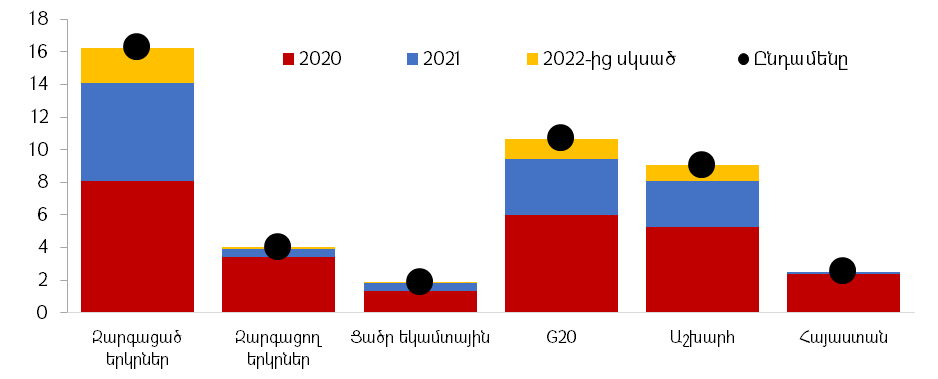 Ընդհանուր առմամբ, համավարակին հակազդելու համար մշակված հարկաբյուջետային փաթեթներն աշխարհի մակարդակով գնահատվում են 16 տրիլիոն դոլար (2020 և 2021 թվականի համար նախատեսված միջոցառումներ)։ Վերջինից 10 տրիլիոնը վերաբերում է ծախսային և հարկային միջոցառումներին, իսկ 6 տրիլիոնը՝ պետական վարկերին, կապիտալի ներարկումներին և վարկային երաշխիքներին։ Առավել խոշոր հակազդման փաթեթներով առանձնանում են Ճապոնիան և Գերմանիան, որոնք նախատեսում են իրականացնել ՀՆԱ-ի ավելի քան 40%-ի չափով միջոցառումներ: Հատկանշական է, որ երկրների մեծ մասը կիրառում է պետական վարկավորումը կամ երաշխիքները՝ որպես աջակցության հիմնական գործիքներ: Սակայն պետք է նշել, որ հակազդման միջոցառումների ծավալները շեշտակիորեն տարբեր են ըստ զարգացող և զարգացած երկրների։ Այսպես, զարգացած երկրների գումարային փաթեթները մոտ են ՀՆԱ 24%-ին, մինչդեռ զարգացող երկրներում՝ 6%-ին, իսկ ցածր եկամտային երկրներում՝ 1.8%-ին։ Հայաստանի փաթեթը, որը հանրագումարային առումով գնահատվում է ՀՆԱ 4%-ի շրջանակներում, համադրելի է զարգացող երկրների փաթեթների հետ։ ՀԱՐԿԱԲՅՈՒՋԵՏԱՅԻՆ ՌԻՍԿԵՐՀարկաբյուջետային կանխատեսումները հիմնված են մի շարք ենթադրությունների և հիմնական դատողությունների վրա,  որոնց համար օգտագործվել է տվյալ պահի դրությամբ առկա և հասանելի ամբողջ տեղեկատվությունը: Ինչպես ցանկացած կանխատեսում, հարկաբյուջետային կանխատեսումները նույնպես պարունակում են ռիսկեր կապված նրա հետ, որ փաստացի իրադարձությունները կարող են տարբերվել սպասումներից: 2022-2024թթ. ՄԺԾԾ հիմնական մակրոտնտեսական հարկաբյուջետային ռիսկերը հետևյալն են՝COVID-19 համավարակի անորոշություններ։ Ինչպես ներկայացվել է ՄԺԾԾ «1.5. Մակրոտնտեսական կանխատեսումների ռիսկերը» բաժնում տնտեսական աճի անորոշությունները պահպանվում են և առկա են տնտեսական աճի երկկողմանի ռիսկեր: Տնտեսական աճի բացասական ռիսկերի ի հայտ գալու պարագայում հարկային եկամուտները այս ՄԺԾԾ հարկաբյուջետային շրջանակից ավելի ցածր կլինեն: Հաշվի առնելով նաև այն, որ ընթացիկ ծախսերը, համաձայն հարկաբյուջետային կանոնների, 2022թ.-ին սահմանափակված են հարկային եկամուտներով, իսկ միջնաժամկետում՝ նախորդ 7 տարիների անվանական ՀՆԱ-ի աճի տեմպով, ապա կառավարության հնարավորությունները ընթացիկ ծախսերի իրականացման գծով տնտեսական աճի՝ կանխատեսումներից ավելի ցածր լինելու պարագայում նույնպես կկրճատվեն: Այդ ռիսկերի առարկայանալու պարագայում պետք է վերանայվեն համապատասխան ծախսային ծրագրերը։Համավարակի և Արցախյան պատերազմի հետևանքների մեղմանն և տնտեսության հետագա վերականգնմանն ուղղված ՀՀ կառավարության միջոցառումների ընթացքը։ ՀՀ կառավարության կողմից իրականացվող COVID 19-ի հետևանքների չեզոքացման, ինչպես նաև Արցախյան պատերազմի հետևանքների մեղմանն ուղղված միջոցառումների գծով հնարավոր է նախատեսվեն աջակցության նոր ծրագրեր, որոնց արդյունքում հարկաբյուջետային շրջանակի ցուցանիշները վերանայման կարիք կունենան: Բացի այդ, 2022-2024թթ. ՄԺԾԾ սցենարում ներառված չէ կառավարության 80 մլրդ դրամի չափով երկարաժամկետ աջակցության ծրագրի իրականացման ազդեցությունները: Վերջինիս իրականացումը 2021 թվականին հանդիսանում է դրական ռիսկ տնտեսական աճի գծով, սակայն միևնույն ժամանակ կարող է հանգեցնել պետական բյուջեի ֆինասավորման կարիքի աճին: ՀՀ Կառավարության 2021թ. Փետրվարի 4-ի թիվ 142-Լ որոշմանբ հաատատվել է 2021թ. տնտեսկան արձագանքման ծրագիրը, ինչպես նաև ծրագրի գործողությունների պլանը և փաթեթը, որոնցով նախատեսվել է իրականացնել շուրջ 205 մլրդ ՀՀ դրամ ընդհանուր գումարի չափով տնտեսական զարգացմանն ուղղված միջոցառումներ: Այդ գումարից մոտ 50 մլրդ ՀՀ դրամը՝ հանրային ֆինանսական ռեսուրսների հաշվին: Նշված միջոցներից շուրջ 35.0 մլրդ դրամը նախատեսված չէ 2021թ. բյուջեով և պահանջում է լրացուցիչ ֆինանսավորում: Այս ծրագրերի ամբողջական իրականացումը կարող է հանգեցնել տնտեսական աճի արագացմանը, իսկ հարկաբյուջետային շրջանակի ցուցանիշները վերանայման կարիք կունենան:Հարկային քաղաքականության լրացուցիչ միջոցառումներ: Հարկային օրենսդրության փոփոխությունների գծով 2022-2024թթ. համար հաշվի են առնվել արդեն իսկ հարկային օրենսգրքով հաստատված փոփոխությունները: Սակայն, հարկային ճեղքի նվազեցման միջոցառումների շրջանակներում քննարկվում են նաև հավելյալ բարեփոխումների իրականացման նպատակահարմարության հարցերը․ շրջանառության հարկի շեմի փոփոխություն և դրույքաչափի ճշգրտում, բնապահպանական հարկի ներդրում, գործող բնապահպանական հարկերի դրույքաչափի բարձրացում, ԱԱՀ արտոնությունների վերացում և այլն՝ ուղղված հարկային քաղաքականության ճեղքի կրճատմանը և հարկային եկամուտների՝ ՀՆԱ-ի նկատմամբ մակարդակի բարձրացմանը: Իրականացման ժամկետների անորոշություններով պայմանավորված դրանք 2022-2024թթ. ՄԺԾԾ հիմքում դրվող կանխատեսումներում ներառվել են որպես ռիսկեր, որոնք կարող հանգեցնել հարկային եկամուտների կանխատեսումների դեպի վերև շեղմանը: Կապիտալ ծախսերի թերակատարում: 2022-2024թթ. ՄԺԾԾ սցենարում նախատեսվել է կապիտալ ծախսերի զգալի աճ՝ մինչև 2024 թվականը հասցենլով դրանց մակարդակը ՀՆԱ-ի 4.0%-ին: Սակայն հաշվի առնելով նախորդ տարիների փաստացի կատարողականները (չնայած այն հանգամանքին, որ առկա է եղել կատարողականների բարելավման միտում), առկա է ծրագրավորված ցուցանիշների թերակատարման ռիսկ, ինչը կարող է բացասական ազդեցություն ունենալ տնտեսական աճի վրա, ինչպես նաև ազդել հարկաբյուջետային շրջանակի ցուցանիշների վրա: ՀՀ-ում իրականացվող ծրագրերին Եվրոպական Միության կողմից խոշորածավալ ֆինանսական աջակցության տրամադրումը: Ս.թ. հուլիսի 2-ին Եվրոպական հանձնաժողովի կողմից հրապարակած աշխատանքային փաստաթղթում՝ «Վերականգնում, կայունություն և բարեփոխումներ» խորագրով ծրագրի համաձայն՝ ԵՄ-ն առաջիկա չորս տարիների ընթացքում շուրջ 2.6 մլրդ եվրոյի չափով նախատեսում է ֆինանսավորում տրամադրել Հայաստանին՝ փոխհամաձայնեցված ուղղություններով ծրագրերի իրականացմանն աջակցելու նպատակով: Նշված ծրագրերի իրականացումը զգալի ազդեցություն կունենա հարկաբյուջետային ցուցանիշների վրա՝ առաջացնելով հարկաբյուջետային քաղաքականության վերանայման կարիք:Հարկաբյուջետային շրջանակի հնարավոր փոփոխությունները մակրոտնտեսական կանխատեսումների շեղումների դեպքում և սթրես թեստերի ներքո.Հարկային եկամուտներ: Միջնաժամկետ հորիզոնում ՀՀ պետական բյուջեի հարկային եկամուտների վրա գնահատված է մակրոտնտեսական ցուցանիշների՝ իրական ՀՆԱ-ի աճի, գնաճի, փոխարժեքի տատանողականության և ներմուծման ռիսկերի շեղման ամփոփ գնահատականը: Հարկային եկամուտների վրա ազդող վերոնշյալ ռիսկերի միաժամանակյա ի հայտ գալու պարագայում հարկային եկամուտների ծրագրված մակարդակից շեղումը կկազմի շուրջ 24.3 մլրդ ՀՀ դրամ 2022 թվականին, 40.4 մլրդ ՀՀ դրամ 2023 թվականին և 55.9 մլրդ ՀՀ դրամ 2024 թվականին:Պետական բյուջեի ծախսեր: Կանխատեսումներում մեծ ուշադրություն է դարձվում նաև պետական բյուջեի ծախսերի պլանավորված մակարդակների ապահովումը խաթարող ռիսկերին, որոնք կարող են հանգեցնել լրացուցիչ ֆինանսավորման պահանջի առաջացման: ՀՀ պետական բյուջեի ծախսերի վրա գնահատված է ինչպես մակրոտնտեսական ցուցանիշների՝ իրական ՀՆԱ-ի աճի, գնաճի, փոխարժեքի տատանողականության և ներմուծման ռիսկերի շեղման ամփոփ գնահատականը, որոնց միաժամանակյա ի հայտ գալու պարագայում 2022-2024 թվականներին ՀՀ պետական բյուջեի դեֆիցիտի լրացուցիչ ֆինանսավորման պահանջը կկազմի շուրջ 22.0–50.0 մլրդ ՀՀ դրամ կամ ՀՆԱ-ի 0.3-0.6%-ը: Ընդ որում` ՀՀ կառավարության տնտեսական քաղաքականության հիմնական նպատակադրումը լինելու է սոցիալական բնույթի ծախսերի կրճատման բացառումը, իսկ հնարավորության դեպքում` բյուջեի ծախսերի ամբողջական իրականացումը:ՀՀ կառավարության պարտք։ ՀՀ կառավարության պարտքը շարունակում է գնահատվել կայուն և կառավարելի, սակայն բավականին շոշափելի են պարտքի բեռի ներկա մակարդակից բխող ռիսկերը: Մասնավորապես, չնայած՝ պարտքը ըստ ԱՄՀ և ՀԲ մեթոդաբանության գնահատվում է ցածր ռիսկային (բայց միևնույն ժամանակ խիստ մոտ միջին ռիսկայնության սահմանագծին), սակայն տնտեսական աճի և փոխարժեքի շոկերի դեպքում պարտք/ՀՆԱ ցուցանիշը բարձ է մնում ՀՀ հարկաբյուջետային կանոններով սահմանված 60% սահմանային շեմից, իսկ տնտեսական աճի շոկի դեպքում՝ նաև ընդհուպ մոտենում է ռիսկայնության 70% շեմին։ Բացի այդ, ՀՀ կառավարության պարտքի պորտֆելը շարունակում է մնալ խոցելի՝ պայմանավորված արտարժութային և ոչ ռեզիդետների նկատմամբ պարտքի բարձր մասնաբաժիններով։ Պարտքի կայունության ապահովման համար հրամայական է հարկաբյուջետային կոնսոլիդացիայի իրականացումը և պարտքի բեռի նվազեցումը պարտք/ՀՆԱ սահմանային 60%-ի շեմից։ Միևնույն ժամանակ, պարտքի կանխատեսումները ենթակա են էական անորոշության։ Այսպես, ըստ հավանականությունների բաշխման գրաֆիկի, 2024թ-ի համար 10-ից 90% հավանականային միջակայքում պարտք/ՀՆԱ ցուցանիշը 45-ից 71 տոկոս միջակայքում է ուրվագծվում։Ամփոփելով հարկաբյուջետային ռիսկերի նկարագրությունը կարող ենք նշել, որ 2020թ. ճգնաժամային իրավիճակով և դրա դրսևորումների շարունակությամբ պայմանավորված ռիսկերն առավելապես վերաբերում են առկա անորոշություններին: Մասնավորապես, անորոշություններ են առկա ինչպես տնտեսության վերականգնման ընթացքի և տևողության հետ կապված, այնպես էլ հարկաբյուջետային քաղաքականության միջոցառումների չափի և ժամկետների, ինչպես նաև վերջիններիս արդյունավետության գծով: Նշված ռիսկերի ի հայտ գալու կամ անորոշությունների վերաբերյալ նոր տեղեկատվության առկայության պայմաններում, առաջիկա տարիների հարկաբյուջետային շրջանակը կարող է վերանայվել։ՀԱՐԿԱԲՅՈՒՋԵՏԱՅԻՆ ՔԱՂԱՔԱԿԱՆՈՒԹՅԱՆ ՀԱՄԱՊԱՏԱՍԽԱՆՈՒԹՅՈՒՆԸ ՀԱՐԿԱԲՅՈՒՋԵՏԱՅԻՆ ԿԱՆՈՆՆԵՐԻՆՀՀ հարկաբյուջետային կանոնների ներկա համակարգը գործարկվել է ՀՀ Ազգային ժողովի կողմից 2017 թվականի դեկտեմբերի 20-ին ՀՀ բյուջետային համակարգի մասին և Պետական պատքի մասին ՀՀ օրենքներում փոփոխություններ և լրացումներ կատարող օրենքների, ինչպես նաև են ՀՀ Կառավարության՝ 2018 թվականի օգոստոսի 23-ի N 942-Ն որոշման ընդունմամբ: Կանոնների համակարգը ներառում է ծախսային կանոններ, որոնք ուժի մեջ են մտնում պարտքի սահմանված շեմերը գերազանցելիս։ Մասնավորապես․Երբ կառավարության պարտք/ՀՆԱ հարաբերակցությունը գերազանցում է 40%-ը, պետական բյուջեի կապիտալ ծախսերը չպետք է փոքր լինեն բյուջեի պակասուրդից:Կառավարության պարտք/ՀՆԱ 50-60% միջակայքում ընթացիկ առաջնային ծախսերի աճի տեմպը սահմանափակվում է նախորդ 7 տարիների ՀՆԱ-ների միջին աճով, ինչպես նաև հաջորդ տարում կազմվող պետական միջնաժամկետ ծախսերի ծրագրում կառավարությունը ներկայացնում է միջոցառումների ծրագիր՝ համախառն ներքին արդյունքի նկատմամբ կառավարության պարտքի մակարդակի կանխատեսվող հետագիծը 5 տարիների ընթացքում 50 տոկոսից նվազեցնելու համար:Երբ Կառավարության պարտքը գերազանցում է ՀՆԱ 60%-ը, ընթացիկ առաջնային ծախսերի աճի տեմպը սահմանափակվում է նախորդ 7 տարիների ՀՆԱ-ների միջին աճից 0.5 տոկոսային կետով նվազեցված ցուցանիշով, ընթացիկ ծախսերը սահմանափակվում են հարկերի և տուրքերի մեծությամբ, ինչպես նաև Կառավարությունը Ազգային ժողովի ֆինանսավարկային և բյուջետային ու տնտեսական հարցերի մշտական հանձնաժողովների քննարկմանը ներկայացնում է միջոցառումների ծրագիր՝ ՀՆԱ նկատմամբ կառավարության պարտքի մակարդակի կանխատեսվող հետագիծը 5 տարիների ընթացքում 60 տոկոսից նվազեցնելու համար: Ներկայացված սահմանափակումները չեն գործում կառավարության որոշմամբ սահմանված բացառիկ դեպքերում՝ ելնելով խոշորածավալ տարերային և տեխնածին աղետների, պատերազմական գործողությունների, տնտեսությունը խաղաղ ժամանակաշրջանից պատերազմական ժամանակաշրջանի փոխադրման, տնտեսական ցնցման հանգամանքներով պայմանավորված բացասական տնտեսական զարգացումների պարագայում:2020թ.-ի պետական բյուջեի ինչպես վերանայված ծրագրային ցուցանիշները, այնպես էլ փաստացի ցուցանիշները շեղվել են ծախսային կանոններով բնականոն իրավիճակի համար սահմանված պահանջներից՝ մնալով օրենսդրության շրջանակում, քանի որ տնտեսական ցնցումներով պայմանավորված՝ իրավիճակը ճանաչվել է բացառիկ։ Վերջինիս իրավական հիմքերը ձևավորված են «ՀՀ բյուջետային համակարգի մասին» ՀՀ օրենքի 21-րդ հոդվածի 8.3 կետով և ՀՀ կառավարության N 942-Ն որոշման 3-րդ կետով նախատեսված դրույթներով, իսկ իրավիճակը բացառիկ է ճանաչվել ՀՀ կառավարության 2020թ․-ի ապրիլի 23-ի 587-Ա և սեպտեմբերի 29-ի 1600-Ա որոշումներով։ Այս հանգամանքը հանգեցրել է 2020թ․-ին իրականցված հարկաբյուջետային խթանող քաղաքականության արդյունքում ՀՀ կառավարության պարտքի բեռի շեղմանը 60% սահմանային շեմից, որի պայմաններում կառավարությունը պետք է ծրագրի հարկաբյուջետային կոնսոլիդացիա՝ պարտքի բեռը այդ շեմային ցուցանիշից նվազեցնելու նպատակադրմամբ։2021թ․-ին նախատեսվել է սկսել սահուն հարկաբյուջետային կոնսոլիդացիա և բյուջեի պակասուրդը կրճատել աստիճանական եղանակով՝ նպատակ դնելով չխաթարել վերականգնման փուլում տնտեսական ակտիվությունը և կառուցվածքային բարեփոխումների ընթացքը: Մասնավորապես, նախատեսվել է դանդաղեցնել կառավարության պարտքի բեռի ավելացման տեմպը, ինչը հիմք կհանդիսանա միջնաժամկետ հատվածում հարկաբյուջետային կանոններին համահունչ «առավել անվտանգ մակարդակներ» պարտքի բեռի նվազեցման ճանապարհով պետական պարտքի կայունության ամրապնդման համար։ Միևնույն ժամանակ սպասվում է, որ 2021թ․-ին պետական բյուջեի կատարումը շարունակելու է շեղվել հարկաբյուջետային կանոններից, քանի որ 2020թ.-ի տնտեսական ցնցման հետևանքների պահպանմամբ պայմանավորված, ՀՀ օրենսդրությանը համապատասխան կարգով, 2021թ.-ին ևս կպահպանվեն բացառիկ իրավիճակի կարգավորումները: Սակայն նախատեսվում է 2021թ․-ին զգալիորեն կրճատել կանոններից շեղման չափը, ինչը հնարավորություն կտա 2022թ․-ից վերադառնալ հարկաբյուջետային կանոնների ամբողջական պահպանմանը։ Միջնաժամկետում նախատեսվում է վերադարձ հարկաբյուջետային կանոնների ամբողջական պահպանմանը: Տնտեսության վերականգնմանը զուգահեռ, ՀՀ Կառավարությունը վերադարձ կկատարի ՀՀ օրենսդրությամբ բնականոն իրավիճակների համար սահմանված ծախսային կանոնների, այդ թվում՝ պետական ֆինանսների «ոսկե կանոնների» և ընթացիկ առաջնային ծախսերի աճի տեմպի՝ երկարաժամկետ տնտեսական աճի միջին տեմպով սահմանափակման կանոնի ամբողջական պահպանմանը՝ ապահովելով պարտք/ՀՆԱ հարաբերակցության նվազող հետագիծը և ծախսերի կառուցվածքի բարելավումը: Մասնավորապես, մշակված հարկաբյուջետային շրջանակը նախանշում է կառավարության պարտքի բեռի նվազեցումը 2021թ.-ից՝ մինչև 2024թ․-ը ապահովելով 2020թ․-ի նկատմամբ 6․7%-ային կետով ավելի ցածր ցուցանիշ։ 2022-2024 թվականների ծրագրված հարկաբյուջետային զարգացումները հնարավորություն կտան շարունակել հարկաբյուջետային կոնսոլիդացիան ՀՀ կառավարության պարտքի նվազեցման ծրագրի ամբողջ հորիզոնում՝ մինչև 2026 թվականը, և ապահովել կառավարության պարտք/ՀՆԱ ցուցանիշի 60%-ից ցածր մակարդակ Ծրագրով նախատեսվող ժամանակահատվածում։ (առավել մանրամասն տես՝ «Հարկաբյուջետային քաղաքականության հիմնական ուղղությունները և կանխատեսումները հատվածում»):Աղյուսակ 2.2. Փաստացի և ծրագրավորված հարկաբյուջետային քաղաքականության համապատասխանությունը հարկաբյուջետային կանոններին*Պետական պարտքի առկա չափի դեպքում կիրառելի չէՊԵՏԱԿԱՆ ԲՅՈՒՋԵԻ ՑՈՒՑԱՆԻՇՆԵՐԻ ԿԱՆԽԱՏԵՍՈՒՄՆԵՐԻ ՀԱՄԵՄԱՏԱԿԱՆ ԱՂՅՈՒՍԱԿՆԵՐԱղյուսակ 2.3. Պետական բյուջեի եկամուտների կանխատեսումների համեմատական աղյուսակը (մլրդ դրամ)Աղյուսակ 2.4. Պետական բյուջեի հարկային եկամուտների կանխատեսումների համեմատական աղյուսակը (մլրդ դրամ)Աղյուսակ 2.5. Պետական բյուջեի ծախսերի կանխատեսումների համեմատական աղյուսակը (մլրդ դրամ)Աղյուսակ 2.6. Պետական բյուջեի ընթացիկ ծախսերի կանխատեսումների համեմատական աղյուսակը (մլրդ դրամ)Աղյուսակ 2.7. Պետական բյուջեի ոչ ֆինանսական ակտիվների գծով զուտ ծախսերի կանխատեսումների համեմատական աղյուսակը (մլրդ դրամ)Աղյուսակ 2.8. Պետական բյուջեի պակասուրդի ֆինանսավորման կանխատեսումների համեմատական աղյուսակը (մլրդ դրամ)ՎԵՐԼՈՒԾՈՒԹՅՈՒՆՆԵՐ3. ՊԵՏԱԿԱՆ ԲՅՈՒՋԵԻ ՎՐԱ ՄԱԿՐՈՏՆՏԵՍԱԿԱՆ ԿԱՆԽԱՏԵՍՎԱԾ ՑՈՒՑԱՆԻՇՆԵՐԻՑ ՇԵՂՄԱՆ ՌԻՍԿԵՐԻ ԱԶԴԵՑՈՒԹՅԱՆ ՔԱՆԱԿԱԿԱՆ ԳՆԱՀԱՏՈՒՄ3.1. 2022-2024 թվականներին ՄԺԾԾ հարկային եկամուտների վրա մակրոտնտեսական ցուցանիշների կանխատեսվածից շեղման ռիսկերի ազդեցության քանակական գնահատումըՄիջնաժամկետ հատվածում հարկային եկամուտների կանխատեսվող հոսքերի վրա մակրոտնտեսական բնույթի ռիսկերի ազդեցության քանակական գնահատումը հիմնվել է ստորև նկարագրված կանխատեսումների ռիսկի և ենթադրություններից շեղումների ռիսկի վրա:1. Կանխատեսումների ռիսկՍովորաբար կանխատեսումներ իրականացնելիս ի հայտ են գալիս հանգամանքներ, որոնք կապված են լինում օգտագործվող կանխատեսման մոդելների տեղայնացումից և մասնավորեցումից, տնտեսության կառուցվածքային տեղաշարժերից, նոր երևույթներից (որի վերաբերյալ նախկինում տեղեկատվությունը բացակայել է) և այլն: Այս ռիսկերն ընդունված է անվանել կանխատեսման ռիսկեր: ՄԺԾԾ տեսանկյունից կարևորվում է ՀՆԱ-ի կանխատեսման ռիսկի գնահատումը, քանի որ ՄԺԾԾ սցենարի սահուն իրականացումը կախված է տնտեսությունում ստեղծված անվանական ՀՆԱ-ի մեծությունից: ՀՆԱ-ի գծով կանխատեսումների ռիսկը գնահատվել է հետճգնաժամային տարիներին միջնաժամկետ ծախսերի ծրագրերի հիմքում դրվող ՀՆԱ-ի կանխատեսված ցուցանիշների և ՀՆԱ-ի փաստացի ցուցանիշների միջև շեղման հիման վրա: ՀՆԱ-ի միջնաժամկետ կանխատեսումներից փաստացիի շեղումները նախաճգնաժամային 2003-2008 թվականների համար եղել են 7.1-ից 9.0-ը տոկոսային կետ, իսկ հետճգնաժամային 2010-2019 թվականների համար՝ 2.0-ից 2.6 տոկոսային կետ: Այս պարագայում, հաշվի առնելով կանխատեսվածից ցածր ՀՆԱ-ի ձևավորման վերոնկարագրյալ ռիսկերի գերակշռությունը, որպես ռիսկ է դիտարկվել ՀՆԱ-ի իրական աճի կանխատեսվածից 2.0 տոկոսային կետով ավելի ցածր ցուցանիշի ձևավորումը 2022 թվականին, 2.3 տոկոսային կետով ցածր՝ 2023 թվականին և 2.6 տոկոսային կետով ցածր՝ 2024 թվականին:Արդյունքում, ՀՆԱ նվազման ռիսկի ազդեցությունը հարկային եկամուտների վրա 2022, 2023 և 2024 թվականների համար գնահատվում է համապատասխանաբար 11.3, 14.6 և 17.9 մլրդ ՀՀ դրամ ֆինանսական պահանջի ավելացման ուղղությամբ:2. Ենթադրություններից շեղումների ռիսկՄԺԾԾ հիմքում դրվող կանխատեսումները կառուցվում են որոշակի ենթադրությունների հիման վրա, որոնք էլ իրենց հերթին կախված են արտաքին գործոններից (օրինակ, ներքին տնտեսության գնաճը` միջազգային շուկաների գների կանխատեսվող վարքագծից): Սակայն միշտ չէ, որ այդ ենթադրությունները կանխատեսվող հորիզոնում իրականություն են դառնում՝ կապված ՀՀ կառավարության և ՀՀ ԿԲ-ի կառավարման դաշտից դուրս ի հայտ եկող երևույթների հետ (օրինակ` նավթի համաշխարհային գների հնարավոր փոփոխությունները): Ենթադրություններից շեղումների ռիսկ է նաև ԵԱՏՄ անդամ պետությունների տնտեսական զարգացումները: Միաժամանակ, ՀՀ պետական բյուջեի հարկային եկամուտներում մաքսատուրքերի մասնաբաժինը կարող է փոփոխվել նոր պետությունների ԵԱՏՄ-ին անդամակցությունից: 2.1. Գնաճի շեղման հնարավոր չափըԳնաճի ցուցանիշի շեղման հնարավոր չափ է դիտարկվում ՀՀ ԿԲ-ի կողմից դրամավարկային քաղաքականության ծրագրում (գնաճի հաշվետվություններում) ներկայացվող գնաճի նպատակային ցուցանիշի կենտրոնական արժեքից շեղման առավելագույն չափը: ՀՀ ԿԲ-ի կողմից միջնաժամկետ հորիզոնում կանխատեսվում է գնաճի կայունացում նպատակային ցուցանիշի շուրջ: Կանխատեսված ցուցանիշից գնաճի շեղման ռիսկերը միջնաժամկետ հորիզոնում գնահատվում են հավասարակշռված` գնաճի կենտրոնական արժեքից դեպի ներքև` 1.5 տոկոսային կետի չափով (այսինքն` գնաճի ներքին սահմանը 2.5% է) և դեպի վերև շեղումը` 1.5 տոկոսային կետի չափով (վերին սահմանը 5.5% է): Գնաճի շեղման ռիսկը կարող է ազդեցություն ունենալ ՀՀ պետական բյուջեի և՛ եկամտային, և՛ ծախսային կատարողականների վրա` անուղղակի հարկերի, ինչպես նաև ապրանքների և ծառայությունների գծով ծախսերի ուղղությամբ: Գնանկումային պայմաններում հարկերից մուտքերը կկրճատվեն և ընդհակառակը: Արդյունքում, գների նվազման ռիսկի ազդեցությունը հարկային եկամուտների վրա 2022, 2023 և 2024 թվականների համար գնահատվում է համապատասխանաբար 3.2, 3.6 և 3.9 մլրդ ՀՀ դրամ ֆինանսական պահանջի ավելացման ուղղությամբ:2.2. Փոխարժեքի շեղման հնարավոր չափըՀՀ ԿԲ-ն և ՀՀ ՖՆ-ն փոխարժեքի կանխատեսումներ չեն իրականացնում և մակրոտնտեսական քաղաքականությունն իրականացվում է լողացող փոխարժեքի սկզբունքի հիման վրա, ընդ որում, յուրաքանչյուր տարվա պետական բյուջեի ցուցանիշների կանխատեսումների հիմքում դրվում է փոխարժեքի անփոփոխ (որոշակի պահի դրությամբ) մակարդակ: Սակայն փոխարժեքի տատանումները կազդեն ներմուծումից ՀՀ պետական բյուջե մուտքագրվող հարկային եկամուտների վրա:Հաշվի առնելով այն հանգամանքը, որ պատմականորեն և՛ արժևորման, և՛ արժեզրկման ուղղությամբ փոխարժեքի տատանումների բացարձակ շեղման միջին չափը չի գերազանցել 4.0 տոկոսը` որպես ռիսկ է դիտարկվել ԱՄՆ դոլարի նկատմամբ ՀՀ դրամի առավելագույնը 4% արժեզրկումը: Արդյունքում, փոխարժեքի 4 տոկոսով արժեզրկման ռիսկի դրսևորման դեպքում, այլ հավասար պայմաններում, 2022, 2023 և 2024 թվականներին կարելի է ապահովել հարկային եկամուտների համապատասխանաբար 11.3, 12.4 և 13.4 մլրդ ՀՀ դրամ լրացուցիչ մուտք:2.3. Ներմուծման գծով ռիսկի հնարավոր չափըՔանի որ մաքսային սահմանին ներմուծումից գանձվող անուղղակի հարկերը էական կշիռ ունեն պետական բյուջեի ընդհանուր հարկային եկամուտներում, անհրաժեշտ է գնահատել նաև ներմուծման հնարավոր նվազման պարագայում հարկային եկամուտների նվազման ռիսկի չափը: Հետճգնաժամային տարիներին ՄԺԾԾ-ում ներմուծման գծով կանխատեսումների շեղման միջին բացարձակ չափը սահմանվում է 11.8-20.0%-ի միջակայքում, ինչն էլ հաշվի է առնվել այս գործոնի ազդեցությունը գնահատելու համար: 2022, 2023 և 2024 թվականների համար ծրագրվածից համապատասխանաբար 11.8, 15.9 և 20.0% պակաս ներմուծման ռիսկի դրսևորման պայմաններում հարկային եկամուտների վրա ազդեցությունը գնահատվում է համապատասխանաբար՝ 23.3, 33.9 և 45.4 մլրդ ՀՀ դրամ` ֆինանսական պահանջի ավելացման ուղղությամբ:Ամփոփելով վերը նկարագրված կանխատեսումների ռիսկի և ենթադրություններից շեղումների ռիսկի գնահատականները, միջնաժամկետ հորիզոնում ՀՀ պետական բյուջեի հարկային եկամուտների վրա մակրոտնտեսական ցուցանիշների` իրական ՀՆԱ-ի աճի, գնաճի, փոխարժեքի տատանողականության և ներմուծման ռիսկերի ազդեցության քանակական ամփոփ գնահատականները ներկայացվում են ստորև.Աղյուսակ 3.1.1 Հարկային եկամուտների վրա մակրոտնտեսական կանխատեսումների և ենթադրությունների ռիսկերի ազդեցությունԱյսպիսով, գնահատվում է, որ հարկային եկամուտների վրա ազդող վերոնշյալ ռիսկերի միաժամանակյա ի հայտ գալու պարագայում հարկային եկամուտների ծրագրված մակարդակից շեղումը կկազմի շուրջ 24.3 մլրդ ՀՀ դրամ 2022 թվականին, 40.4 մլրդ ՀՀ դրամ 2023 թվականին և 55.9 մլրդ ՀՀ դրամ 2024 թվականին: Հարկային եկամուտների վրա առանձին ռիսկերի ազդեցության չափի վերաբերյալ պատկերացում են տալիս նաև ստորև ներկայացվող զգայունության գնահատականները, սակայն այս դեպքում դիտարկվում է հարկային եկամուտների աճի վրա ազդող գործոնների աճերի 1% փոփոխության ազդեցությունը, ինչը ներկայացված է հարկային եկամուտների զգայունության աղյուսակում:Աղյուսակ 3.1.2 Հարկային եկամուտների զգայունությունը հիմնական տնտեսական գործոնների նկատմամբ, տոկոսԻնչպես երևում է աղյուսակից, հարկերի հավաքագրման առումով առավել էական գործոններ են հանդիսանում ՀՆԱ-ի և փոխարժեքի փոփոխությունները:Հարկային եկամուտների կանխատեսումների հետ կապված անորոշությունների և ռիսկերի հաշվեկշռի վերաբերյալ գնահատականներն իրենց արտացոլումն են գտել ստորև ներկայացվող հարկային եկամուտների հավանականային բաշխման գծապատկերում և համապատասխան աղյուսակում (տես` Գծապատկեր 3.1 և Աղյուսակ 3.1.3): Հավանականային բաշխման գրաֆիկի կառուցման ժամանակ օգտագործվել է աղյուսակ 3.1.1-ում գնահատված ամբողջական ռիսկերի միաժամանակյա հանդես գալու պայմաններում ի հայտ եկող բացասական ռիսկերը:Գծապատկեր 3.1. Հարկային եկամուտների տարեկան աճի տեմպերի կանխատեսումների հավանականային բաշխումը, տոկոսԿանխատեսումների բաշխման հավանականություններն առավել պարզորոշ երևում են ստորև բերվող աղյուսակում: Աղյուսակ 3.1.3 Հարկային եկամուտների կանխատեսումների հավանականային բաշխումըԱղյուսակ 3.1.3-ի առաջին սյունը ներկայացնում է հարկային եկամուտների աճի միջակայքերը, իսկ 2-ից 4-րդ սյուները` նշված միջակայքերից յուրաքանչյուրում այդ աճի ձևավորվելու հավանականությունները` ըստ միջնաժամկետ կանխատեսումների: Համաձայն գնահատականների, 2022 թվականին հարկային եկամուտների աճի տեմպի՝ 11-15% միջակայքում գտնվելու հավանականությունն ամենաբարձրն է, իսկ 2023 և 2024 թվականներին հարկային եկամուտների աճի տեմպը ամենաբարձր հավանականությամբ կգտնվի 7-11% միջակայքում (Գծապատկեր 3.1-ում այն մուգ կարմիր է, իսկ Աղյուսակ 3.1.3-ում՝ հոծ նշումով): Ներդիր Իրական ՀՆԱ-ի և հարկային եկամուտների կանխատեսումների հավանականային բաշխման գծապատկերի կառուցումըԻրական ՀՆԱ-ի և հարկային եկամուտների կանխատեսումների հավանականային բաշխումը ներկայացնող գծապատկերները ցույց են տալիս տնտեսության զարգացման ապագա ընթացքի վերաբերյալ կառավարության գնահատականները` տնտեսական աճի ծրագրային ցուցանիշների վերաբերյալ, ինչպես նաև հարկային եկամուտների հավաքագրման կանխատեսվող ընթացքը:Կանխատեսումների հավանականային բաշխման գծապատկերի կառուցման անհրաժեշտությունը պայմանավորված է նրանով, որ բոլոր կանխատեսումները ինչ-որ չափով անորոշ են: Կարևոր է հաշվի առնել ոչ միայն կոնկրետ կանխատեսված արժեքները, այլ նաև բոլոր այն վերոնշյալ ռիսկերը, որոնց արդյունքում կարող են շեղումներ առաջանալ իրական ՀՆԱ-ի կանխատեսումների և հարկերի կանխատեսումների կենտրոնական արժեքներից: Հիմնվելով միայն կետային կանխատեսումների վրա հնարավոր չէ բավարար չափով տեղեկատվություն ներկայացնել դրանց հետ կապված անորոշությունների և դրանց աղբյուրների վերաբերյալ: Այդ պատճառով կարևորվում է որոշակի վստահության միջակայքի կառուցման խնդիրը, որը թույլ կտա գնահատել իրադարձությունների զարգացման հավանական ընթացքը: Իրական ՀՆԱ-ի և հարկերի կանխատեսումների հավանականային բաշխման ներկայացված գծապատկերները հիմնվում են Անգլիայի բանկի կողմից մշակված մեթոդաբանության վրա և հաշվի է առնում կանխատեսումների հավանականային բաշխման ասիմետրիկության առկայությունը: Հայաստանի համար իրական ՀՆԱ-ի և հարկերի աճի կանխատեսումների բաշխման գծապատկերները կառուցվել են երեք չափորոշիչների հիման վրա.1. կենտրոնական արժեքները, 2. անորոշության չափը (դիսպերսիան), որը ստանալու համար հիմք են հանդիսացել փաստացի պատմական շարքերի կանխատեսումային սխալները և 3. ռիսկերի հարաբերական հաշվեկշիռը՝ անհամաչափության գործակցի գնահատման նպատակով:Ունենալով կանխատեսված կենտրոնական արժեքները, անորոշության չափը (ցրվածքը) և ռիսկերի հաշվեկշիռը` կառուցվել են իրական ՀՆԱ-ի և հարկերի կանխատեսումների հավանականային բաշխման գրաֆիկները 2022-2024 թվականների համար (տես` Գծապատկեր 3.1):ՀՆԱ-ի և հարկերի կանխատեսման գծապատկերներում կենտրոնական մուգ (կարմիր) ավելի նեղ միջակայքը ներառում է նաև կանխատեսման կենտրոնական սցենարը (կանխատեսված արժեքները): Որքան հավանականային կանխատեսումները հեռանում են կենտրոնական սցենարից, այնքան ավելի ցածր է դառնում դրանց իրագործման հավանականությունը, ինչը գծապատկերում արտահայտվում է ավելի թույլ գունավորմամբ: Ներկայացված բաշխումը սիմետրիկ չէ, քանի որ ապագայի համար առկա են տնտեսական աճի և հարկերի կենտրոնական կանխատեսումից ավելի ցածր մակարդակների ձևավորման ռիսկեր:3.2. Պետական բյուջեի վրա մակրոտնտեսական ցուցանիշների կանխատեսվածից շեղման ռիսկերի ազդեցության ընդհանուր գնահատականը և դրանց մեղմման հնարավորություններըԿանխատեսումներում մեծ ուշադրություն է դարձվում նաև պետական բյուջեի ծախսերի պլանավորված մակարդակների ապահովումը խաթարող ռիսկերին, որոնք կարող են հանգեցնել լրացուցիչ ֆինանսավորման պահանջի առաջացման:Աղյուսակ 3.2.1 ՀՀ պետական բյուջեի հարկային եկամուտների և ծախսերի, ինչպես նաև այլ հոսքերի գծով ռիսկերի ընդհանուր ազդեցությունը. (ֆինանսավորման պահանջ` - պահանջի մեծացում, + պահանջի նվազում), մլրդ ՀՀ դրամ Աղյուսակ 3.2.1-ում ցույց են տրված գնահատված լրացուցիչ ռիսկերը, որոնք կհանգեցնեն լրացուցիչ ֆինանսավորման պահանջի առաջացման: Ակնհայտորեն երևում է, որ գնաճի տատանումների հետևանքով կնվազի նախատեսված ֆինանսավորման պահանջը և համապատասխանաբար կփոփոխվեն նաև պետական բյուջեի ծախսերը` նվազման ուղղությամբ: Եվրոպական Միության կողմից ՀՀ-ին խոշորածավալ դրամական օգնության տրամադրումը միջնաժամկետում կարող է հանդիսանալ դրական ռիսկ հարկաբյուջետային շրջանակի տեսանկյունից: Ս.թ. հուլիսի 2-ին Եվրոպական հանձնաժողովի կողմից հրապարակած աշխատանքային փաստաթղթում՝ «Վերականգնում, կայունություն և բարեփոխումներ» խորագրով ծրագրի համաձայն՝ ԵՄ-ն առաջիկա հինգ տարիների ընթացքում շուրջ 2.6 մլրդ եվրոյի չափով ֆինանսավորում կտրամադրի Հայաստանին՝ փաստաթղթով նախատեսված մի շարք ծրագրերի իրականացման նպատակով: Նշված ծրագրերի իրականացումը զգալի ազդեցություն կունենա հարկաբյուջետային ցուցանիշների վրա՝ առաջացնելով հարկաբյուջետային քաղաքականության վերանայման կարիք:Հաշվի առնելով մակրոտնտեսական ցուցանիշների կանխատեսվող մակարդակից վերոնշյալ հնարավոր շեղումների ռիսկերի գնահատականները` ՀՀ պետական բյուջեի եկամուտների հավաքագրման և ծախսերի կատարման տեսանկյունից 2022-2024 թվականներին ՀՀ պետական բյուջեի դեֆիցիտի լրացուցիչ ֆինանսավորման պահանջը կկազմի շուրջ 22.0–50.0 մլրդ ՀՀ դրամ կամ ՀՆԱ-ի 0.3-0.6%-ը: 4. ՀՀ ԿԱՌԱՎԱՐՈՒԹՅԱՆ ՊԱՐՏՔԻ ԿԱՅՈՒՆՈՒԹՅԱՆ ՎԵՐԼՈՒԾՈՒԹՅՈՒՆԸ Միջնաժամկետ հատվածում ՀՀ կառավարության պարտքը շարունակում է գնահատվել կայուն և կառավարելի, սակայն բավականին շոշափելի են պարտքի բեռի ներկա մակարդակից բխող ռիսկերը՝ հատկապես հաշվի առնելով ՀՀ տնտեսությանը բնորոշ շոկերի հավանականությունը։ Պարտքի կայունության ապահովման համար հրամայական է հարկաբյուջետային կոնսոլիդացիայի իրականացումը և պարտքի բեռի նվազեցումը պարտք/ՀՆԱ սահմանային 60%-ի շեմից, որի իրականացումը ևս որոշակի անորոշության է ենթակա` հաշվի առնելով պարտք ձևավորող գործոնների պատմական տատանողականությունը։  Միաժամանակ, ՀՀ կառավարության պարտքի պորտֆելը` ձևավորումից սկսած, շարունակում է մնալ խոցելի՝ պայմանավորված արտարժութային և ոչ ռեզիդետների նկատմամբ պարտքի բարձր մասնաբաժիններով։ՀՀ կառավարության պարտք/ՀՆԱ ցուցանիշի ներկա մակարդակը՝ ՀՀ հարկաբյուջետային կանոնների համատեքստում, անհրաժեշտություն է դարձնում կոնկրետ գործողությունների իրականացումը, քանի որ այն գերազանցել է 60%-ի՝ ՀՀ տնտեսության ներկա հնարավորությունների տեսակետից սահմանային գնահատվող շեմը։ Պետական պարտքի համար լրացուցիչ ռիսկեր են առաջացնում պարտքի միջին կշռված տոկոսադրույքների և սպասարկման բեռի բարձրացման միտումը (այդ թվում՝ ՀՆԱ աճի և պարտքի անվանական տոկոսադրույքի ճեղքի փոքրացումը վերջին տասնամյակում), ինչը զուգորդվում է նաև մասնավոր հատվածի արտաքին պարտքի աճի հետ և բարձրացնում տնտեսության խոցելիությունը ցնցումների նկատմամբ։ Այս իրավիճակից բխում է ՀՀ հարկաբյուջետային կանոններին համահունչ հարկաբյուջետային կոնսոլիդացիայի քաղաքականության ընդունման և միջնաժամկետ հատվածում իրականացման անհրաժեշտությունը, ինչն ապահովվում է սույն Պետական միջնաժամկետ ծախսերի ծրագրով և ՀՀ կառավարության պարտքի բեռի նվազեցման 2022-2026թթ․ ծրագրով, և որի իրականացումը թույլ կտա նվազեցնել պարտքից բխող ռիսկերը և ֆինանսական «բարձիկ» ստեղծել հետագա հնարավոր ցնցումներին դիմակայելու համար։ Չնայած կառավարության պարտք/ՀՆԱ ցուցանիշի ներկա մակարդակից բխող ռիսկերին, պարտքի կայունությունը գնահատելու առանցքային ուղենիշները ֆինանսական շուկաների վարքագիծը և պարտքի կանխատեսվող միտումներն են, որոնց համաձայն, հիմնվելով միջազգայնորեն ընդունված մեթոդաբանության վրա, կառավարության պարտքի և պարտքի սպասարկման ռիսկերը գնահատվում են ցածր, սակայն խիստ մոտ միջին ռիսկայնության գնահատվելու սահմանագծին։ Սթրես թեստերի շրջանակներում ՀՀ կառավարության պարտքը ամենաշատը զգայուն է տնտեսական աճի և փոխարժեքի շոկերի նկատմամբ, որոնցից   առաջինի ի հայտ գալու պարագայում 2023թ․-ին կառավարության պարտք/ՀՆԱ հարաբերակցությունը հասնում է 69․7% մակարդակին՝ միջնաժամկետ հեռանկարում (մինչև 2026թ-ը) մնալով ՀՀ հարկաբյուջետային կանոններով սահմանված 60% սահմանային շեմից բարձր և պարտքի ռիսկայնության 70% շեմին ընդհուպ մոտ մակարդակում։ Փոխարժեքի շոկի դեպքում կառավարության պարտք/ՀՆԱ հարաբերակցությունը առավելագույն մակարդակին է հասնում 2022թ-ին՝ 62%, սակայն միջնաժամկետ հորիզոնում նվազում 60% շեմից։ ՀՀ պետական բյուջեի համախառն ֆինանսավորման կարիքը կանխատեսվող ժամակահատվածում իրականացված սթրես թեստերից ոչ մեկի դեպքում չի գերազանցում զարգացող երկրների համար ռիսկայնության համար ընդունված սահմանաչափը 15% սահմանաչափը։ ՀՀ կառավարության պարտքի կառուցվածքը բարձր ռիսկային է գնահատվում, սակայն միջազգային շուկայի վարքագիծը գնահատվում է միջին ռիսկայնության տիրույթում։ Մասնավորապես, ՀՀ կառավարության պարտքի կառուցվածքում արտարժութային և ոչ ռեզիդենտների նկատմամբ պարտքի մասնաբաժինները բարձր ռիսկայնության տիրույթում են եղել 2021թ-ի մայիսի դրությամբ՝ կազմելով համապատասխանաբար 76.4% և 75.2%: Միևնույն ժամանակ, ՀՀ կառավարության պարտքի  համար միջազգային ֆինանսական շուկայի գնահատականը (ՀՀ երկրի ռիսկի հավելավճար՝ արտարժութային պարտատոմսերի եկամտաբերությունների սփրեդը) 2021թ․-ի հունիսի վերջի դրությամբ միջին ռիսկայնության տիրույթում է գտնվել՝ առավել մոտենալով ցածր ռիսկայնության շեմին։ ՀՀ կառավարության պարտքի կանխատեսումները անորոշության բարձր աստիճան են պարունակում, քանի որ պարտք ձևավորող գործոնները պատմականորեն ունեն բարձր տատանողականություն։  Այս նկարագիրը բացահայտվում է ստորև ներկայացված հավանականությունների բաշխման գրաֆիկում, ըստ որի՝ 2024թ․-ի համար 10-ից 90% հավանականային միջակայքում ուրվագծում է ՀՆԱ-ում 48%-ից 72%, իսկ 2026թ․-ի համար՝ 40%-ից 70% միջակայք։   Թիրախային (2022-26 թթ․ համար միջինում առնվազն 7%) տնտեսական աճի սցենարի պարագայում պարտքի հետագիծն առավել բարենպաստ է։ Չնայած ՄԺԾԾ մակրոտնտեսական սցենարի համեմատությամբ բյուջեի առավել խորը պակասուրդին, Թիրախային աճի սցենարում պարտքի ավելի մեծ նվազում է ապահովվում ։ Թիրախային աճի սցենարի (այդ թվում՝ դրա շրջանակներում ՀՀ կառավարության պարտքի ռիսկերի) վերաբերյալ առավել մանրամասն վերլուծությունների կիրականացվեն այդ սցենարի իրագործմանն ուղղված միջոցառումների նյութականացմանը զուգընթաց։Գծապատկեր 4.1. ՀՀ Կառավարության պարտքի տոկոսադրույքը և ՀՆԱ անվանական աճը Գծապատկեր 4.2. ՀՀ Կառավարության պարտքի և համախառն ֆինանսավորման կարիքի սթրես թեստեր** 2025 և 2026թթ․ կանխատեսումները հիմնվում են 2022-2026թթ․ ՀՀ կառավարության պարտքի նվազեցման ծրագրի վրաԱղյուսակ 4.3. ՀՀ կառավարության պարտքի պորտֆելի ռիսկայնության ցուցանիշներ*Հաշվարկված է որպես 2021թ․ մարտ-մայիս ամիսներին երկրորդային շուկայում 2029 և 2031թթ․ մարվող ՀՀ եվրոբոնդերի եկամտաբերություններ՝ ԱՄՆ գանձապետական պարտատոմսերի հետ միջին սփրեդ։**2021թ․ մայիսի դրությամբ։Գծապատկեր 4.4. ՀՀ Կառավարության պարտքի կանխատեսումների հավանականությունների բաշխման գրաֆիկը 20202021202220232024մլրդ դրամՓաստացիՍպասումԲյուջեՄԺԾԾ 2022-2024ՄԺԾԾ 2022-2024123456Պետական բյուջեի եկամուտներ և պաշտոնական տրանսֆերտներ1,560.71,617.31,819.21,966.72,148.3Հարկային եկամուտներ և տուրքեր1,385.21,540.51,733.51,889.92,084.0Պետական բյուջեի ծախսեր1,894.61,936.02,000.92,135.52,312.0Ընթացիկ ծախսեր1,668.51,738.91,708.31,827.31,958.1Ոչ ֆինանսական ակտիվների հետ գործառնություններ226.2197.2292.6308.1353.9Պետական բյուջեի դեֆիցիտ (-) / պրոֆիցիտ (+)-334.0-318.8-181.7-168.8-163.7կշիռը ՀՆԱ-ում, %կշիռը ՀՆԱ-ում, %Պետական բյուջեի եկամուտներ և պաշտոնական տրանսֆերտներ25.223.524.024.124.3Հարկային եկամուտներ և տուրքեր22.422.422.923.123.6Պետական բյուջեի ծախսեր30.628.126.426.126.2Ընթացիկ ծախսեր27.025.322.622.422.2Ոչ ֆինանսական ակտիվների հետ գործառնություններ3.72.93.93.84.0Պետական բյուջեի դեֆիցիտ (-) / պրոֆիցիտ (+)-5.4-4.6-2.4-2.1-1.920202021202220232024մլրդ դրամՓաստացիՍպասումԲյուջեՄԺԾԾ 2022-2024ՄԺԾԾ 2022-2024123456Պետական բյուջեի եկամուտներ և պաշտոնական տրանսֆերտներ1,560.71,617.31,819.21,966.72,148.3Հարկային եկամուտներ և տուրքեր1,385.21,540.51,733.51,889.92,084.0Պետական բյուջեի ծախսեր1,894.61,936.02,000.92,135.52,312.0Ընթացիկ ծախսեր1,668.51,738.91,708.31,827.31,958.1Ոչ ֆինանսական ակտիվների հետ գործառնություններ226.2197.2292.6308.1353.9Պետական բյուջեի դեֆիցիտ (-) / պրոֆիցիտ (+)-334.0-318.8-181.7-168.8-163.7կշիռը ՀՆԱ-ում, %կշիռը ՀՆԱ-ում, %Պետական բյուջեի եկամուտներ և պաշտոնական տրանսֆերտներ25.223.524.024.124.3Հարկային եկամուտներ և տուրքեր22.422.422.923.123.6Պետական բյուջեի ծախսեր30.628.126.426.126.2Ընթացիկ ծախսեր27.025.322.622.422.2Ոչ ֆինանսական ակտիվների հետ գործառնություններ3.72.93.93.84.0Պետական բյուջեի դեֆիցիտ (-) / պրոֆիցիտ (+)-5.4-4.6-2.4-2.1-1.9Կանոնի ցուցանիշՈւղենի-շային ցուցանիշ20192019202020202020202120212021202220222023202320242024Կանոնի ցուցանիշՈւղենի-շային ցուցանիշՍահմ․Փաստ․Սահմ․Փաստ․Սահմ․Սահմ․ՊլանՍահմ․Սահմ․ՊլանՍահմ․ՊլանՍահմ․ՊլանՊետական բյուջեի ոչ ֆինանսական ակտիվների գծով ծախսեր>/= պետական բյուջեի պակասուրդ, մլրդ դրամ64193334.0226.2318.8318.8197.2181.7181.7292.6168.8308․1163․7353․9Պետական բյուջեի ընթացիկ առաջնային ծախսերի աճի տեմպ</= նախորդ 7 տարիների անվանական ՀՆԱ աճի միջին տեմպ, %6.15.95.914.86.36.310.344.14.1-0.45.61.36.76.6Պետական բյուջեի ընթացիկ ծախսեր</= հարկային եկամուտների և տուրքերի ծավալ, մլրդ դրամ**-*1437.1-1668.5--1738․91733․51733․51708․31889․91827․32084․01958․1Կառավարության պարտք/ՀՆԱ, %Կառավարության պարտք/ՀՆԱ, %50.150.163.563.563.562․362․362․360․560․558․758․756․856․8Ընդունման տարինԾրագիր20202021202220232024-Փաստացի1,560.7-%-ով՝ ՀՆԱ-ի նկատմամբ25.25%2019ՄԺԾԾ 2020-20221,710.61,858.82,051.12019%-ով՝ ՀՆԱ-ի նկատմամբ24.5%24.4%24.7%20192020թ. Պետական բյուջե1,695.02019%-ով՝ ՀՆԱ-ի նկատմամբ23.9%2020 ՄԺԾԾ 2021-20231,488.71,669.91,885.92,082.92020%-ով՝ ՀՆԱ-ի նկատմամբ22.9% 23.4%24.0%24.3%20202021թ. Պետական բյուջե1,477.71,509.52020%-ով՝ ՀՆԱ-ի նկատմամբ24.3%23.6%2021 ՄԺԾԾ 2022-20241,617.31,819.21,966.72,148.32021%-ով՝ ՀՆԱ-ի նկատմամբ23.5%24.0%24.1%24.3%Ընդունման տարինԾրագիր20202021202220232024-Փաստացի1,385.2-%-ով՝ ՀՆԱ-ի նկատմամբ22.41%2019 ՄԺԾԾ 2020-20221,621.21,787.51,988.82019%-ով՝ ՀՆԱ-ի նկատմամբ23.2%23.5%23.9%20192020թ. Պետական բյուջե1,602.32019%-ով՝ ՀՆԱ-ի նկատմամբ22.6%2020 ՄԺԾԾ 2021-20231,395.9 1,600.31,819.72,027.12020%-ով՝ ՀՆԱ-ի նկատմամբ21.5% 22.4%23.2%23.6%20202021թ. Պետական բյուջե1,349.81,440.12020%-ով՝ ՀՆԱ-ի նկատմամբ22.2%22.50%2021 ՄԺԾԾ 2022-20241,540.51,733.51,889.92,084.02021%-ով՝ ՀՆԱ-ի նկատմամբ22.4%22.9%23.1%23.6%Ընդունման տարինԾրագիր20202021202220232024-Փաստացի1,894.6-%-ով՝ ՀՆԱ-ի նկատմամբ30.65%2019 ՄԺԾԾ 2020-20221,868.22,027.72,235.52019%-ով՝ ՀՆԱ-ի նկատմամբ26.8%26.6%26.9%20192020թ. Պետական բյուջե1,855.72019%-ով՝ ՀՆԱ-ի նկատմամբ26.2%2020 ՄԺԾԾ 2021-20231,850.21,879.02,026.12,241.42020%-ով՝ ՀՆԱ-ի նկատմամբ28.4% 26.3%25.8%26.1%20202021թ. Պետական բյուջե1,907.41,850.92020%-ով՝ ՀՆԱ-ի նկատմամբ31.4%28.9%2021 ՄԺԾԾ 2022-20241,936.02,000.92,135.52,312.02021%-ով՝ ՀՆԱ-ի նկատմամբ28.1%26.4%26.1%26.2%Ընդունման տարինԾրագիր20202021202220232024-Փաստացի1,668.5-%-ով՝ ՀՆԱ-ի նկատմամբ26.99%2019 ՄԺԾԾ 2020-20221,479.91,568.31,680.02019%-ով՝ ՀՆԱ-ի նկատմամբ21.2%20.6%20.2%20192020թ. Պետական բյուջե1,568.02019%-ով՝ ՀՆԱ-ի նկատմամբ22.1%2020 ՄԺԾԾ 2021-20231,628.0 1,629.01,699.91,836.72020%-ով՝ ՀՆԱ-ի նկատմամբ25.0% 22.8%21.6%21.4%20202021թ. Պետական բյուջե1,622.71,634.62020%-ով՝ ՀՆԱ-ի նկատմամբ26.7%25.60%2021 ՄԺԾԾ 2022-20241,738.91,708.31,827.31,958.12021%-ով՝ ՀՆԱ-ի նկատմամբ25.3%22.6%22.4%22.2%Ընդունման տարինԾրագիր20202021202220232024-Փաստացի226.2-%-ով՝ ՀՆԱ-ի նկատմամբ3.66%2019 ՄԺԾԾ 2020-2022388.3459.4555.52019%-ով՝ ՀՆԱ-ի նկատմամբ5.6%6.0%6.7%20192020թ. Պետական բյուջե287.72019%-ով՝ ՀՆԱ-ի նկատմամբ4.1%2020 ՄԺԾԾ 2021-2023222.2250.0326.2404.82020%-ով՝ ՀՆԱ-ի նկատմամբ3.4%3.5%4.2%4.7%20202021թ. Պետական բյուջե284.7216.32020%-ով՝ ՀՆԱ-ի նկատմամբ4.7%3.40%2021 ՄԺԾԾ 2022-2024197.2292.6308.1353.92021%-ով՝ ՀՆԱ-ի նկատմամբ2.9%3.9%3.8%4.0%Ընդունման տարինԾրագիր20202021202220232024-Փաստացի334.0-%-ով՝ ՀՆԱ-ի նկատմամբ5.40%2019 ՄԺԾԾ 2020-2022157.6169.0184.42019%-ով՝ ՀՆԱ-ի նկատմամբ2.3%2.2%2.2%20192020թ. Պետական բյուջե160.72019%-ով՝ ՀՆԱ-ի նկատմամբ2.3%2020 ՄԺԾԾ 2021-2023361.5 209.1140.2158.62020%-ով՝ ՀՆԱ-ի նկատմամբ5.6% 2.9%1.8%1.8%20202021թ. Պետական բյուջե429.7341.42020%-ով՝ ՀՆԱ-ի նկատմամբ7.1%5.30%2021 ՄԺԾԾ 2022-2024318.8181.7168.8163.72021%-ով՝ ՀՆԱ-ի նկատմամբ4.6%2.4%2.1%1.9%Ռիսկի տեսակըԱզդեցության գնահատականը, մլրդ ՀՀ դրամԱզդեցության գնահատականը, մլրդ ՀՀ դրամԱզդեցության գնահատականը, մլրդ ՀՀ դրամՌիսկի տեսակըԱզդեցության գնահատականը, մլրդ ՀՀ դրամԱզդեցության գնահատականը, մլրդ ՀՀ դրամԱզդեցության գնահատականը, մլրդ ՀՀ դրամ202220232024Ռիսկերի առանձին հանդես գալու պայմաններումՌիսկերի առանձին հանդես գալու պայմաններումՌիսկերի առանձին հանդես գալու պայմաններումՌիսկերի առանձին հանդես գալու պայմաններում1. Կանխատեսվածից 2.0-2.6 տոկոսային կետով ավելի ցածր իրական ՀՆԱ-ի աճ-11.3-14.6-17.92. 1.5 տոկոսային կետով ավելի ցածր գնաճի ռիսկ-3.2-3.6-3.93. Փոխարժեքի առավելագույնը 4.0 տոկոսով արժեզրկման ռիսկ11.312.413.44. Ներմուծման 11.8-20.0 տոկոսով նվազման ռիսկ-23.3-33.9-45.4Վերոնշյալ ռիսկերի միաժամանակյա հանդես գալու պայմաններում-24.3-40.4-55.9ՀՆԱԳնաճՓոխարժեքՆերմուծումՄիջին տարեկան ազդեցություն0.220.100.160.06Հարկային եկամուտների աճի միջակայքըՀարկային եկամուտների աճի` տվյալ  միջակայքում ձևավորվելու հավանականությունըՀարկային եկամուտների աճի` տվյալ  միջակայքում ձևավորվելու հավանականությունըՀարկային եկամուտների աճի` տվյալ  միջակայքում ձևավորվելու հավանականությունը2022202320243-7 տոկոս0.080.340.277-11 տոկոս0.360.450.4311-15 տոկոս0.490.080.18Մակրոտնտեսական ցուցանիշների կանխատեսվող ռիսկեր202220232024Մակրոտնտեսական ցուցանիշների կանխատեսվող ռիսկեր1. Կանխատեսվածից 2.0-2.6 տոկոսային կետով ավելի ցածր իրական ՀՆԱ-ի աճ-11.3-14.6-17.92. 1.5 տոկոսային կետով ավելի ցածր գնաճի ռիսկ3.53.54.03. Փոխարժեքի առավելագույնը 5.0 տոկոսով արժեզրկման ռիսկ9.18.810.14. Ներմուծման 11.8-20.0 տոկոսով նվազման ռիսկ-23.3-33.9-45.4Ընդամենը-22.0-36.2-49.3ՇեմերՇեմերՇեմերՀՀ ցուցանիշՑածրՄիջինԲարձրՀՀ ցուցանիշՀՀ երկրի ռիսկի հավելավճար, բազիսային կետ*<200200-600>600291.1Ոչ ռեզիդենտների նկատմամբ պարտքի կշիռ, % ընդհանուր պարտքում**<1515-45>4575.2Արտարժութային պարտքի կշիռ, % ընդհանուր պարտքում**<2020-60>6076.4